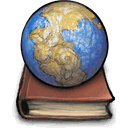 1س1 ما المقصود بكل من : الجغرافيا السياسية.................................................................................................................................الجيوبولتيك..................................................................................................................................العولمة..................................................................................................................................الاستشعار عن بعد ..........................................................................................................................5-نظم المعلومات الجغرافيا ..............................................................................................................................س2 بم تفسر : شهدت الخريطة السياسية للعالم تغيرات مستمرة على مر التاريخ؟.................................................................................................................................يُعد أرسطو أشهر من كتب فى الجغرافيا السياسية؟..................................................................................................................................................................................................................................................................يُعد عبد الرحمن بن خلدون من ابرز المفكرين المسلمين فى الجغرافيا السياسية؟..................................................................................................................................................................................................................................................................تتعدد أهداف الجغرافيا السياسية؟..................................................................................................................................................................................................................................................................تستخدم الجغرافيا السياسية فى حل المشكلات السياسية واقتراح حلول مناسبة لها؟..................................................................................................................................................................................................................................................................أهمية دراسة الدولة كمجال فى الجغرافيا السياسية؟..................................................................................................................................................................................................................................................................يعد دراسة سياسية النظام العالمى  من اهم مجالات الجغرافيا السياسية حديثا ؟..................................................................................................................................................................................................................................................................أثرت التطور وسائل الاتصالات السلكية واللاسلكية  وتكنولوجية المعلومات علم الجغرافيا السياسية؟..................................................................................................................................................................................................................................................................أهمية  الاستشعار عن بعد والمرئيات الفضائية فى الجغرافيا السياسية؟..................................................................................................................................................................................................................................................................أهمية نظم المعلومات الجغرافية فى الجغرافيا السياسية؟..................................................................................................................................................................................................................................................................الميلاد الحقيقى للجغرافيا السياسية كان على يد راتزل؟..................................................................................................................................................................................................................................................................اتساع وتعدد مجالات الجغرافيا السياسية حديثا ؟..................................................................................................................................................................................................................................................................1س4 ضع  كلمة صح أو خطا مع تصويب الخطأامام العبارات الاتية  : اختلف توزيع القوى العالمية فى العصر الحديث بغروب قوى عالمية وشروق قوى اخرى.   (      ).................................................................................................................................         2- يعد ابن خلدون ابرز المفكرين المسلمين الذين تحدثوا فى الجغرافيا السياسية.                               (    ).................................................................................................................................                         3-أول من استخدم مصطلح الجيوبولتيك هو كيلين.                                                   (      ).................................................................................................................................                                                           4 -يُعد ارسطو أول من ركز فى دراساته على القبيلة والمدينة ووضع الإطار العام الذى يعرف بدورة حياة الدولة. (     ).................................................................................................................................اهتم راتزل بموقع الدولة الجغرافي وتأثير المناخ عليها.                                          (     )................................................................................................................................. ترسم الجغرافيا السياسية تصوراً لما يجب ن تكون عليه الدولة.                           (     )................................................................................................................................. 7- تقوم الجغرافيا السياسية بتوفير البيانات والمعلومات اللازمة لاتخاذ القرارات السياسية والعسكرية ذات الابعاد الجغرافية.   (  )                                                                               .................................................................................................................................                                                                                               8-ناقش ابن خلدون موضوع الحدود السياسية المحصنة وموقع الدولة الجغرافى وتاثير المناخ عليها. (     ).................................................................................................................................9-من أقوال راتزل ان الخريطة السياسية للعالم تشكلت نتيجة الصراعات بين الدول.                  (     )................................................................................................................................. 10- الجيوبولتيك تعترف بحدود الدولة القائمة.                                                                 (     ).................................................................................................................................                                                       ردولف كيلين هو عالم سويدى أول من استخدم عبارة الجيوبولتيك.                             (      ).................................................................................................................................                       الجغرافيا السياسية تتسم بالتطور والحركة بينما الجيوبولتيك تتميز بالثبات.                      (     ).................................................................................................................................          تدرس الجغرافيا السياسية التفاعل بين الدول من خلال العلاقات السياسية بينهم.                 (     )................................................................................................................................. تقوم الجغرافيا السياية بدراسة سياسية النظام العالمى وما ينتج عنها من تغيرات.           (    )................................................................................................................................. تساعد نظم المعلومات الجغرافية متخذى القرارات السياسية بمده بالبيانات الدقيقة   (      ).................................................................................................................................س5 اكتب ما تدل عليه عبارة من  العبارات الاتية  : فرع من الجغرافيا البشرية يهتم بدراسة المقومات الطبيعية والبشرية فى الدولة وأثرها فى قوتها السياسية. (            )                                            ترسم تصوراً لما يجب أن تكون عليه الدولة وتتسم بالتطور والحركة.    (                             )مصطلح ظهر لأول مرة على يد العالم السويدى "كيلين".                   (                            )أول من استخدم عبارة الجيوبولتيك وله آراء حول نمو الدول عضوياً.     (                            )ركز على اهم ظاهرتين فى البناء السياسى بالدولة وهما القبيلة – المدينة. (                         )ناقش موضوع الحدود السياسية وتطرق الى الموقع الجغرافى وتأثير المناخ(                         ).اعتبر الدولة بمثابة كائن حى تنطبق عليه قوانين الميلاد والنمو والوفاة.    (                         )تناول فى مؤلفه ( السياسة ) الدولة المثالية وحدد عناصرها فى خمسة موضوعات. (               )وضع الإطار العام الذى عرف باسم دورة حياة الدولة (                    ).على يده كان الميلاد الحقيقى للجغرافيا السياسية.    (                      )س6 اختر الاجابة الصحيحة مما بين القوسين : العلم الذى يهتم بدرسة الخريطة السياسية للعالم وتغيراتها هو علم الجغرافيا ..............................                             
                                                                    (الاقتصادية – البشرية – السياسية – التنمية)من أشهر الوحدات السياسية على خريطة العالم ................                                  ( الدولة – التجمعات الاقتصادية – التجمعات الاقليمية – الاحلاف العسكرية)الجغرافيا السياسية فرع من فروع الجغرافيا ...........    ( الاقتصادية – التاريخية – الطبيعية – البشرية)تناول فى مؤلفاته عناصر الدولة المثالية .................      ( ماهان – ارسطو – ابن خلدون – راتزل)وضع العالم ....... الاطار العام للدولة "دورة حياة الدولة" ( ارسطو – كيلين – هوسهوفر – ابن خلدون)ظهر مصطلح الجيوبولتيك لأول مرة على يد ................       ( راتزل – ماهان – كيلين – هوسهوفر)س7 ما النتائج المترتبة على  : ظهور افكار راتزل فى الجغرافيا السياسية؟.................................................................................................................................تطور الجغرافيا السياسية فى القرن العشرين؟ ..................................................................................................................................التغييرات السريعة التى شهدها العالم فى اواخر القرن العشرين وبداية هذا القرن على مجالات الجغرافيا السياسية؟..................................................................................................................................التطور المعرفى والتكنولوجى الذى شهده العالم وخاصة مجال الجغرافيا السياسية ؟..................................................................................................................................استخدام نظم المعلومات الجغرافية فى الجغرافيا السياسية؟..................................................................................................................................تطور وسائل الاتصالات وتكنولوجيا المعلومات؟..................................................................................................................................استخدام الاستشعار من بعد فى الجغرافيا السياسية؟..................................................................................................................................س8 اذكر او وضح  : عناصر الدولة المثالية الذى حددها ارسطو؟...............................................................................................................................................الاطار العام لدورة حياة الدولة الذى وضعها ابن خلدون؟...............................................................................................................................................اسهامات راتزل فى الجغرافيا السياسية؟..............................................................................................................................................عناصر دراسة الدولة؟..............................................................................................................................................المجالات الفرعية التى ترتبط بالنظام العالمى؟..............................................................................................................................................س1 اكتب ما تشير اليه   العبارات الاتية  : وحدة سياسية تشغل منطقة معينة من سطح الارض وتضم سكاناً دائمين وتحكمها حكومة. (                        )جماعة من السكان تعيش على رقعة من الارض لفترة زمنية طويلة تربط بين أفرادها روابط مشتركة.تدير وتظم شئون البلاد وتشرع القوانين وتحفظ امن البلاد.تعنى سيادة السلطة على كامل الارض والسكان ومعترف بها من الدول الآخرى.هى الدولة التى توجد فيها حكومة واحدة ومجلس نيابى واحد.الدولة التى تسيطر فيها الحكومة المركزية على جميع السلطات المحلية وتستمد السلطات المحلية قراراتها من الحكومة المركزية.هى الدولة المقسمة الى وحدات إدارية قد تكون ولايات أو مقاطعات أو محافظات ويكون لهذه الوحدات نوع من الاستقلال الذاتى فيما عدا النواحى المالية والدفاعية.عبارة عن انضمام دولتين أو أكثر فى اتحاد ينظمه معاهدة، لتحقيق غايات مشتركة، وتعهد بممارسة بعض من صلاحيتها إلى سلطة مركزية مشتركة، مع احتفاظ كل دولة بشخصيتها القانونية وسيادتها الخارجية والداخلية.المدينة التى تستقر فيها حكومة الدول ورئاستها وسلطاتها الثلاثة التشريعية والتنفيذية والقضائية وسفارات الدول الاجنبية والمؤسسات الكبيرة القومية والدولية على اختلاف انواعها.العواصم التى ظلت لقرون عديدة مركزًا اقتصاديًّا وثقافيًّا رئيسيًّا فى الدولة.العواصم التى قررت الحكومات نقلها من أماكنها إلى مد ن أخرى لسبب أو لآخر.مواقع أخرى ذات أهمية وثقل اقتصادي أو سكاني أو ثقافي أو سياسي لا تقل أهمية عن العاصمة.(                        )س2 بم تفسر : تُعد الدولة محور دراسة الجغرافيا السياسية؟...................................................................................................................................................................................................................................................................أهمية السلطة "الحكومة" فى الدولة؟...................................................................................................................................................................................................................................................................أهمية الحكومة المركزية فى الدولة المركزية "الوحدوية"؟...................................................................................................................................................................................................................................................................يختلف مفهوم الامة عن مفهوم الدولة؟...................................................................................................................................................................................................................................................................فى الدولة الفيدرالية يتم تمثيل الحكومات المحلية فى الحكومة المركزية؟...................................................................................................................................................................................................................................................................تُعد الدولة الكونفدرالية أقل أنواع الدول شيوعاً وأكثرها هشاشة؟...................................................................................................................................................................................................................................................................أهمية العاصمة بالنسبة للدولة؟...................................................................................................................................................................................................................................................................اتخاذ القاهرة عاصمة لمصر؟...................................................................................................................................................................................................................................................................اختيار مدريد عاصمة لاسبانيا؟ ...................................................................................................................................................................................................................................................................اختيار إيطاليا روما عاصمة لها؟...................................................................................................................................................................................................................................................................اختيار نواكشوط عاصمة لموريتانيا؟...................................................................................................................................................................................................................................................................اختيار الخرطوم عاصمة للسودان؟...................................................................................................................................................................................................................................................................نقل تركيا عاصمتها من استانبول الى انقرة؟...................................................................................................................................................................................................................................................................اختيار موسكو عاصمة لروسيا؟...................................................................................................................................................................................................................................................................نقلت اليابان عاصمتها من مدينة كيوتو الداخلية إلى طوكيو المدينة الساحلية؟...................................................................................................................................................................................................................................................................هناك مواقع آخرى فى الدولة لا تقل أهمية عن العاصمة؟...................................................................................................................................................................................................................................................................1الأمة جماعة من البشر تعيش على رقعة من الارض لفترة زمنية قصيرة...........................................................................................................................................................................................................................................................................تتعدد أنواع الدول وتختلف اشكال الحكم فيها...........................................................................................................................................................................................................................................................................تُعد العاصمة ضابط إيقاع لكل اجزاء الدولة...........................................................................................................................................................................................................................................................................كل عناصر الامة ضرورية للدولة...........................................................................................................................................................................................................................................................................تم اختيار كثير من العواصم على ضوء سهولة الاتصال بينها وبين باقى مناطق الدولة...........................................................................................................................................................................................................................................................................العاصمة هى مركز القوة والسلطة فى الدولة...........................................................................................................................................................................................................................................................................يمكن أن تتعدد اللغات والعادات والتقاليد داخل الدولة الواحدة...........................................................................................................................................................................................................................................................................السلطة هى الحكومة التى تدير شئون البلاد وتشرع القوانين...........................................................................................................................................................................................................................................................................الأمة لا تتطلب سلطة ولا سيادة ولا اعتراف دولى...........................................................................................................................................................................................................................................................................الدولة مفهوم سياسى له حدود قابلية للتغير وهى واضحة...........................................................................................................................................................................................................................................................................الدولة الكونفدرالية هى الدولة التى يوجد بها حكومة واحدة ومجلس نيابى واحد...........................................................................................................................................................................................................................................................................الدولة المركزية مساحتها ليست كبيرة فهى لا تقع ضمن الدول العملاقة...........................................................................................................................................................................................................................................................................الدولة المركزية هى الدولة التى تستمد المحافظات والمجالس البلدية قراراتها من الحكومة المركزية...........................................................................................................................................................................................................................................................................هناك بعض الدول الموحدة ولكنها المجرأة  مثل اليابان...........................................................................................................................................................................................................................................................................الفارق بين النظامين الفيدرالى والكونفدرالى يتعلق بالأمور الخاصة بالسيادة...........................................................................................................................................................................................................................................................................فى الحكومات الفيدرالية يتم تمثيل الحكومات المحلية فى الحكومة المركزية لتحقيق التوازن بين السلطة المركزية والسلطات المحلية...........................................................................................................................................................................................................................................................................من الممكن للدول الكونفدرالية أن تتحول إلى اتحاد فيدرالى...........................................................................................................................................................................................................................................................................اكتسبت بعض المدن أهميتها كعاصمة نتيجة لأهميتها التاريخية مثل روما عاصمة إيطاليا...........................................................................................................................................................................................................................................................................تحاول الدول أن تكون عاصمتها بعيدة عن الحدود فذلك يعطيها عمق جغرافى ويوفر لها الحماية...........................................................................................................................................................................................................................................................................قلب الدولة هى منطقة تشكل أهمية وثقل اقتصادى أو سكانى أو ثقافى أو سياسى فى الدولة...........................................................................................................................................................................................................................................................................تختص الحكومة المركزية فى النظام الفيدرالى بالأمور المتعلقة بالسيادة دون حكومات الأقاليم...........................................................................................................................................................................................................................................................................الصين دولة كبيرة المساحة لذلك لا تندرج ضمن الدول المركزية...........................................................................................................................................................................................................................................................................تتسم الدولة المركزية باختلاف تجانسها العرقى والثقافى...........................................................................................................................................................................................................................................................................تتسم الدولة ذات الحكم الفيدرالى باندماج الشكل...........................................................................................................................................................................................................................................................................الأتحاد الاوروبى من امثلة الحكم الفيدرالى...........................................................................................................................................................................................................................................................................من حق كل دولة الاحتفاظ بشخصيتها فى النظام الكونفدرالى...........................................................................................................................................................................................................................................................................تمثل العاصمة حلقة وصل داخلياً وخارجياً...........................................................................................................................................................................................................................................................................العاصمة هى قلب الدولة ونواتها...........................................................................................................................................................................................................................................................................كل قلب دولة هو عاصمة لها.   ..........................................................................................................................................................................................................................................................................س7 اختر الاجابة الصحيحة مما بين القوسين : من الشروط الضرورية لقيام أى دولة ....................       ( سكان – ارض – سلطة – كل ما سبق)دولة بها أربع لغات رسمية ....................                    ( سويسرا- السويد – النرويج – كندا)النموذج المثالى للدولة الوحدوية هى دولة ...............     ( الولايات المتحدة – الهند – فرنسا- المانيا)من أمثلة الدول الفيدرالية ................                         ( استراليا – الهند – البرازيل- كل ما سبق)تُعد الدولة............. أقل أنواع الدول شيوعاً وأكثرها هشاشة                                                               ( الوحدوية – الفيدرالية – المحلية – الكونفدرالية)من العواصم المستحدثة مدينة ..............                           ( كيوتو – طوكيو – موسكو – باريس)من المناطق ذات الأهمية الأقتصادية اقليم  ....  ( سيبيريا – موسكو – البحيرات الخمس – غرب اوروبا)من مناطق القلب ذات الأهمية السياسية مدينة ............   ( القاهرة – الاسكندرية – لاهاى – امستردام)من مناطق القلب ذات الأهمية الدينية مدينة ................  ( الرياض – جدة – تبوك – مكة المكرمة) س8 اذكر او وضح  : مسئوليات السلطة "الحكومة" فى الدولة.....................................................................................................................................عوامل اختيار عواصم الدول مع ذكر امثلة عليها...........................................................................................................................................................................................................................................................................سمات العاصمة؟..........................................................................................................................................................................................................................................................................المقصود بقلب الدولة و انواع القلوب مع توضيح الاجابة بالامثلة ؟.........................................................................................................................................................................................................................................................................لمساحة الدولة دور هام فى قوتها...........................................................................................................................................................................................................................................................................أهمية موقع الدولة بالنسبة لدوائر العرض عن خطوط الطول...........................................................................................................................................................................................................................................................................الدول البحرية ذات موقع جغرافى متميز...........................................................................................................................................................................................................................................................................زيادة عدد الدول المجاورة للدولة له آثار ايجابية وآخرى سلبية على الدولة...........................................................................................................................................................................................................................................................................قلة عدد الدول المجاورة له آثار ايجابية...........................................................................................................................................................................................................................................................................الدولة المندمجة لها العديد من المميزات...........................................................................................................................................................................................................................................................................تكتسب المواقع الاستراتيجية أهمية بالغة...........................................................................................................................................................................................................................................................................المساحة الكبيرة للدولة لها أثار ايجابية وسلبية على الدولة...........................................................................................................................................................................................................................................................................أهمية المساحة الكبيرة لبعض الدول وقت الحرب...........................................................................................................................................................................................................................................................................للمساحة الصغيرة أثار ايجابية وسلبية على الدولة. ..........................................................................................................................................................................................................................................................................لاتقاس أهمية الدول بمساحتها...........................................................................................................................................................................................................................................................................قدرة الحكومة فى السيطرة على اجزاء الدولة المندمجة الشكل...........................................................................................................................................................................................................................................................................يفيد الشكل المندمج للدولة فى حسن ادارتها الداخلية...........................................................................................................................................................................................................................................................................للدول المستطيلة الشكل من الشمال الى الجنوب ايجابيات وسلبيات...........................................................................................................................................................................................................................................................................للدول المستطيلة الشكل من الشرق الى الغرب سلبيات...........................................................................................................................................................................................................................................................................تسعى الدول الجيبية للحفاظ على علاقاتها الودية مع الدولة المطوقة لها...........................................................................................................................................................................................................................................................................تُعد المظاهر التضاريسية من العوامل المؤثرة فى قوة الدولة...........................................................................................................................................................................................................................................................................للتضاريس تأثير كبير فى النواحى العسكرية...........................................................................................................................................................................................................................................................................للسهول آثار ايجابية وسلبية فى قوة الدولة...........................................................................................................................................................................................................................................................................تطور العمران والانشطة الصناعية والتجارية فى المناطق السهلية...........................................................................................................................................................................................................................................................................للجبال جولنب ايجابية للدولة...........................................................................................................................................................................................................................................................................للجبال جوانب سلبية تؤثر على مدى تماسك سكان الدولة...........................................................................................................................................................................................................................................................................تستغل المرتفعات كمناطق سياحية...........................................................................................................................................................................................................................................................................تمنح الجبال مزيداً من القوة للدولة...........................................................................................................................................................................................................................................................................النزاع والصراع على الانهار الدولية." تسبب الانهار الدولية مشكلات سياسية...........................................................................................................................................................................................................................................................................يؤثر المناخ بشكل مباشر او غير مباشر فى تحديد أهمية الدولة ووزنها السياسى...........................................................................................................................................................................................................................................................................يسهم التنوع المناخى للدولة فى الاقتراب من درجة الاكتفاء الذاتى...........................................................................................................................................................................................................................................................................أهمية الغابات كمورد وعنصر من المقومات الطبيعية للدولة...........................................................................................................................................................................................................................................................................لعبت الحشائش دورهام فى التاريخ البشرى...........................................................................................................................................................................................................................................................................التقدم العلمى والتكنولوجيا أسهم فى التقليل من أثر المناخ السلبى...........................................................................................................................................................................................................................................................................1. أ                  (أ)أمامك عدد من الخرائط الخاصة بأشكال الدول المختلفة ، صنف هذه الأشكال ، أيهما أكثر اهمية في الجغرافيا السياسية ؟ ولماذا ؟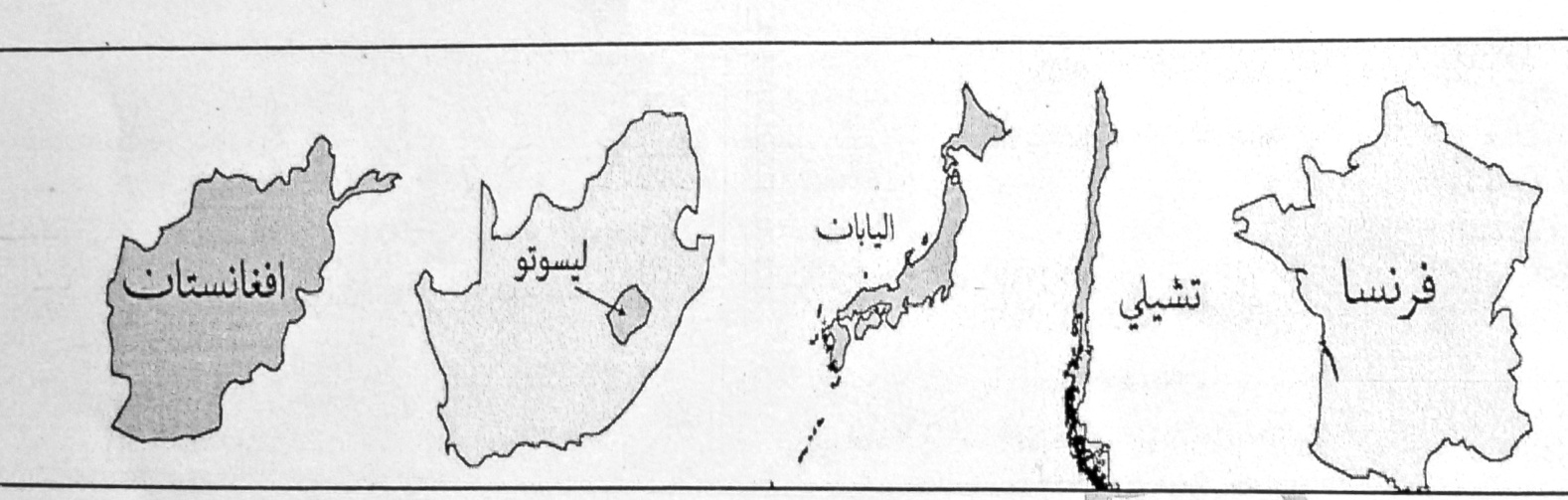   2.                     (ب) صنف   الدول الآتية حسب أشكالها ؟       تحدد الظروف المناخية تنوع المحاصيل الزراعية ومدى كفاية الدولة من الغذاء والخامات الزراعية...........................................................................................................................................................................................................................................................................الدولة الحبيسة هى تلك الدول التى تقع على المحيط وليس لها اتصال برى بالدول المجاورة...........................................................................................................................................................................................................................................................................قلة الدول المجاورة يمكن أن يؤدى إلى تحقيق التعاون وبالتالى زيادة القوة لدى الدولة...........................................................................................................................................................................................................................................................................المواقع المركزية هامة للدولة  مثل موقع مصر الذى يتوسط العالم القديم...........................................................................................................................................................................................................................................................................المواقع الاستراتيجية هى تلك المواقع التى تشرف على ممرات ملاحية هامة ...........................................................................................................................................................................................................................................................................الدول الصغيرة المساحة لديها فرصة للدفاع بتبنى نظرية الدفاع بالعمق...........................................................................................................................................................................................................................................................................الشكل المنتظم يعنى أن تكون المسافة من وسط الدولة إلى أطرافها متساوية تقريباً...........................................................................................................................................................................................................................................................................تساعد الشكل المستطيل التى تمتدد من الشرق الى الغرب على تنوع مناخ الدولة...........................................................................................................................................................................................................................................................................الدول البحرية المجزأة هى الدول الجزرية التى تفصل المياه بين جزرها مثل اليابان وإندونيسيا...........................................................................................................................................................................................................................................................................يطلق على الدولة المحاطة من جميع الجهات بدولة واحدة مثل ليسوتو الدولة الحبيسة...........................................................................................................................................................................................................................................................................يُعد المناخ الملائم  مورداً فى موارد الدولة فيساعد على ضعفها وتفككها...........................................................................................................................................................................................................................................................................تُعد التضاريس من العوامل التى تؤثر على قوة الدولة...........................................................................................................................................................................................................................................................................تشكل الجبال مواقع استراتيجية فى الدفاع والمراقبة...........................................................................................................................................................................................................................................................................تساعد المناطق السهلية فى بعض الاحيان على تعزيز روح الانفصال لبعض الاقليات مثل اقليم كتالونيا...........................................................................................................................................................................................................................................................................مصر من الدول التى تشرف على البحر بواجهة واحدة...........................................................................................................................................................................................................................................................................افريقيا اكثر قارات العالم التى تحتوى على الدول الحبيسة...........................................................................................................................................................................................................................................................................تشكل الدول المجاورة للسودان خطرا على استقرارها...........................................................................................................................................................................................................................................................................المغرب من الدول التى تطل على واجهتين بحريتين...........................................................................................................................................................................................................................................................................قناة السويس نموذجاً من المواقع الاستراتيجية...........................................................................................................................................................................................................................................................................ينطبق نظرية الدفاع بالعمق على الدول الكبيرة المساحة...........................................................................................................................................................................................................................................................................أهمية الدولة تقاس بالكيلو متر المربع...........................................................................................................................................................................................................................................................................تُعتبر افغانستان دول ذات شكل مندمج...........................................................................................................................................................................................................................................................................السويد والنرويج وشيلى دول شكلها مستطيل عرضى...........................................................................................................................................................................................................................................................................اليابان وأندونيسيا دول برية وبحرية مجزأة...........................................................................................................................................................................................................................................................................جزرتى سيردينا وصقلية يجعلان ايطاليا دول ذات شكل المحتوى...........................................................................................................................................................................................................................................................................معظم دول حوض البحر المتوسط دول ذات مناخ معتدل...........................................................................................................................................................................................................................................................................تساعد المرتفعات على تعزيز روح الانفصال بالدولة........................................................................................................................................................................................................................................................... 28- تساعد الانهار على ترسيم الحدود بسهولة بين الدول المشتركة...........................................................................................................................................................................................................................................................................تمثل الغابات مورداً مهماً طبيعياً فى الدولة...........................................................................................................................................................................................................................................................................لم يساعد التقدم العلمى فى التقليل من أثار المناخ السلبى على الدولة...........................................................................................................................................................................................................................................................................س5 اختر الاجابة الصحيحة مما بين القوسين : تصنف الدول الى دول بحرية وداخلية بالنسبة الى الموقع.........                                                            ( الفلكى – الجغرافى – الاستراتيجى - الدول المجاورة )يعتبر موقع اوغندا ................... بالنسبة لمواقع الدول        ( استراتيجى – داخلى – بحرى – هامشى )تتوقف اهمية المواقع البحرية على ......................                                           ( موقع الدولة - دوائر العرض - طول الساحل - عدد المسطحات المائية )تعتبر سوريا وتشليى من الدول ذات واجهة بحرية ...........(واحدة – واجهتين – ثلاث جهات - جميع الجهات)تشرف كل من ............ على البحر بواجهتين بحرتين                                         ( بريطانيا واليابان - سوريا وتشليى -  سوريا ومصر - مصر والسعودية )اكثر القارات التى تضم دول حبيسة هى قارة ....................     ( اسيا – افريقيا - امريكا الجنوبية – اوربا )يعتبر موقع ....... من المواقع الهامشية دوليا           ( الولايات المتحدة – البرازيل – نيوزيلندا – فرنسا )تستطيع الدولة ذات المساحة الكبيرة ان تعتمد على نظرية .........                                                                     ( الذرية - الدفاع بالعمق - القوى البرية - القوى البحرية )ان تكون المسافة من وسط الدولة الى اطرافها متساوية هو شكل الدولة ...........                                                     ( المندمج - المندمج ذو بروز - النحيل المستطيل – الجيوب )تعتبر........ من امثلة الدول ذات الشكل المنتظم    ( الولايات المتحدة – اليابان – فرنسا – افغاستان )شكل الدولة الذى تكون فية المسافة من وسطها الى اطرافها متساوية ما عدا جزء منها هو الشكل .............                                                             ( المندمج - المندمج ذو بروز - المستطيل النحيل - الشكل المجزا )تعتبر دولة .............. من امثلة الدول ذو الشكل المندمج ذو بروز                                                                                  ( الولايات المتحدة – فرنسا – تشليى – افغاستان )يطلق على شكل الدولة……. اذا بلغ طولها ستة امثال عرضها ( المستطيل – المجزا – المندمج - المحتوى)تعتبر دولة ........ من الدول ذو الشكل المستطيل الطولى         ( فرنسا – تركيا – اندونسيا – شيلى )تعتبر دولة .... من الدول ذو امتداد طولى من الشرق الى الغرب  ( شيلى – اندونسيا – تركيا – فرنسا )الشكل ....... هو تكون الدولة فيه غير مترابطة جغرافيا   ( المستطيل – المحتوى – المجزا – المندمج )الاسكا التابعة للولايات المتحدة تفصل بينهما كندا لذلك الولايات الممتحدة دولة شكلها.....                                                                        (مجزا بريا - مجزا بحرية - مجزا برية وبحرية - محتواه)جزرتى سيردنيا وصقلية التابعين لايطاليا فبذلك تكون ايطاليا دولة شكلها ...............                                                                     (مجزا بريا - مجزا بحرية - مجزا برية وبحرية - محتواه)يطلق على شكل الدولة .............. اذا كانت محاطة من جميع الجهات بدولة واحدة                                                                       ( مندمج - مستطيل - مجزا- محتوى )تعتبر دول ....... من الدول المحتوى بدولة جنوب افريقيا  ( سان مارينو – ليسوتو – ليبريا – التشيك )يؤثر ...... بشكل مباشر او غير مباشر في تحديد اهمية الدولة  ( الموقع – المساحة – الشكل – المناخ )تمثل دولة .............. نموذجا لتكامل التنوع المناخى      (مصر - الولايات المتحدة - فرنسا – المانيا )يغلب الطابع التضاريسى ......... على دولة هولندا والدنمارك والمانيا.                                                                          ( الجبلى - السهلى - الهضبى- البحرى)تشكل المناطق المرتفعة حدود طبيعية كجبال البرانس بين ........و......                                                      ( المانيا وفرنسا  - فرنسا واسبانيا – النمسا واسبانيا - ايطاليا والنمسا )تشغل المناطق المرتفعة مناطق للاصطياف مثل جبال .........        ( الالب – الشام – اطلس – الهميالايا )س6 ما النتائج المترتبة على   : تحديد موقع الدولة بالنسبة لدوائر العرض..........................................................................................................................................................................................................................................................................وقوع دول داخل اليابس ولا تتصل باى مسطحات مفتوحة..........................................................................................................................................................................................................................................................................اشتراك السودان مع 9 دول في الحدود..........................................................................................................................................................................................................................................................................تمركز مصر في قلب العالم القديم..........................................................................................................................................................................................................................................................................حفر قناة السويس..........................................................................................................................................................................................................................................................................احاطة الدول بدولة اخرى من جميع الجهات..........................................................................................................................................................................................................................................................................امتداد الدول في مساحات كبيرة..........................................................................................................................................................................................................................................................................صغر مساحة الدولة..........................................................................................................................................................................................................................................................................وجود الدولة في شكل منتظم..........................................................................................................................................................................................................................................................................وقوع الدولة في شكل مستطيل طولى او عرضى..........................................................................................................................................................................................................................................................................وقوع الدولة في مناخ معتدل..........................................................................................................................................................................................................................................................................وقوع الدولة في مناخ متطرف..........................................................................................................................................................................................................................................................................التقدم العلمى والتكنولوجى بالنسبة للمناخ..........................................................................................................................................................................................................................................................................وقوع الدولة في مناطق سهول..........................................................................................................................................................................................................................................................................وقوع الدولة في مناطق مرتفعات..........................................................................................................................................................................................................................................................................مظاهر السطح المرتفعة في اسبانيا على  قوة الدولة..........................................................................................................................................................................................................................................................................وجود  حدود الدولة على انهار دولية..........................................................................................................................................................................................................................................................................الانتهاكات الى تتعرض لها الغابات في الدول..........................................................................................................................................................................................................................................................................س7 ما ذا كان يحدث إذا:- زاد عدد الدول المجاورة للدولة...........................................................................................................................................................................................................................................................................قلة عدد الدول المجاورة للدولة...........................................................................................................................................................................................................................................................................اتخذت الدولة الشكل المستطيل من الشمال إلى الجنوب...........................................................................................................................................................................................................................................................................اتخذت الدولة الشكل المستطيل من الشرق إلى الغرب...........................................................................................................................................................................................................................................................................مر النهر بين دول متعددة...........................................................................................................................................................................................................................................................................كانت مساحة الدولة كبيرة...........................................................................................................................................................................................................................................................................س8 ما العلاقة بين :- الموقع الفلكى وقوة الدولة...........................................................................................................................................................................................................................................................................الموقع البحرى وقوة الدولة...........................................................................................................................................................................................................................................................................مساحة الدولة ومشاكل الحدود...........................................................................................................................................................................................................................................................................الشكل المندمج وقدرة الحكومة على فرض السيطرة...........................................................................................................................................................................................................................................................................الشكل لمستطيل و مشاكل الحدود..........................................................................................................................................................................................................................................................................س9: عرف كلا مما ياتي ..؟مجموعة الخصائص السكانية التى تميز مجموعة بشرية عن آخرى.هجرة العلماء والعباقرة من الدول النامية إلى الدولة المتقدمة.تقسيم السكان حسب فئات العمر.الدول التى تستقبل هجرات سكانية من دول اخرى.وسلية للتفاهم والاتصال وتبادل الافكار بين سكان الدولة الواحدة.اخطر الجوانب البشرية تاثيرا على سلوك الدولة السياسى ووضعها على الخريطة السياسية.هى فن الانتاج اى الاساليب والوسائل المستخدمة فى عمليات الانتاج.المعادن التى تشتد الحاجة اليها وقت الحروب مثل (الحديد-النحاس-المنجينيز والالمونيوم) وذلك لاهميتها البالغة في الصناعات الحربية.سلاح يمكن تستخدمه الدول العربية كسلاح لتحقيق الاهداف السياسية والاقتصادية.صناعة تضم صناعات صهر المعادن وتفتيتها كالحديد والصلب و الالومنيوم.صناعة تشمل السيارات والطائرات والالكترونيات.صناعة تشمل صناعة المتفجرات والصواريخ.القوة التى تحقق الامن القومى للدولة وحماية مواردها وحدودها الجغرافية.تعنى مستويات الحكم والادارة داخل الدولة وهناك اوجه مختلفة من التنظيم الحكومى التى لها علاقة       بقوة الدولة.تقسيم يهدف إلى تحقيق الامن والامان فى البلاد وتسهيل تقديم الخدمات للمواطنين.المؤسسات التى أنشاتها الدولة لتساعدها فى اتخاذ القرارات.س2 بم تفسر : حجم سكان اى دولة يعتبر أهم المقومات البشرية...........................................................................................................................................................................................................................................................................الحجم السكانى الكبير لأى دولة له العديد من السلبيات...........................................................................................................................................................................................................................................................................تلجأ بعض الدول إلى عقد التحالفات العسكرية مع الدول الكبرى لتوفير الحماية...........................................................................................................................................................................................................................................................................العدد السكانى لم يعد وحده كافياً للحكم على الأداء الاقتصادى للدولة...........................................................................................................................................................................................................................................................................هناك صعوبة كبيرة فى السيطرة على الدول كبيرة المساحة...........................................................................................................................................................................................................................................................................يُعد التركيب العمرى من أهم العوامل المؤثرة على قوة الدولة أو ضعفها...........................................................................................................................................................................................................................................................................هناك ارتباط وثيق بين التركيب العمرى للسكان ونسبة الإعالة...........................................................................................................................................................................................................................................................................للهجرة الدولية آثار ايجابية وأخرى سلبية...........................................................................................................................................................................................................................................................................اللغة لها آثار ايجابية وسلبية على قوة الدولة...........................................................................................................................................................................................................................................................................اهمية دور اللغة في دول الوطن العربى...........................................................................................................................................................................................................................................................................يُعد التعليم اليوم أحد الركائز الأسياسية لقوة الدولة...........................................................................................................................................................................................................................................................................تراجع دور المواد الخام كعامل يحدد قوة الدولة الاقتصادية...........................................................................................................................................................................................................................................................................أهمية التقدم التكنولوجى...........................................................................................................................................................................................................................................................................السيطرة على الموارد الاقتصادية للدول لم يعد كما كان سابقاً بقوة السلاح...........................................................................................................................................................................................................................................................................سلوك الدولة السياسى مرتبط بخلفيتها الاقتصادية...........................................................................................................................................................................................................................................................................يعتبر الغذاء من متطلبات الامن القومى لأى دولة...........................................................................................................................................................................................................................................................................اهمية الا كتفاء الذاتى غذائياً للدولة...........................................................................................................................................................................................................................................................................اهمية امتلاك الدول العربية لمورد مهم مثل البترول...........................................................................................................................................................................................................................................................................تعد وسائل النقل المتطور من الامور الضرورية للدولة العصرية...........................................................................................................................................................................................................................................................................تعد الحبوب العذائية من اهم متطلبات الامن القومى للدولة...........................................................................................................................................................................................................................................................................تعتبر المعادن الاستراتيجية من اساسيات قوة الدولة وقت الحرب والسلم...........................................................................................................................................................................................................................................................................تعتبر الصناعة ركيزة اساسية من ركائز اقتصاد الدولة...........................................................................................................................................................................................................................................................................لا تتوقف القوة العسكرية للدولة على الجوانب المادية فقط...........................................................................................................................................................................................................................................................................تقسيم الدول إلى أقسام ادارية...........................................................................................................................................................................................................................................................................أهمية المؤسسات التنظيمية فى الدولة...........................................................................................................................................................................................................................................................................هناك عديد من العوامل المؤثرة فى قوة الدولة...................................................................................................................................................س3 دلل على صحة أو خطا العبارات الاتية  : الحجم السكانى له دور الأكبر لتكوين قوة سياسية عسكرية للدولة...........................................................................................................................................................................................................................................................................من سلبيات  الحجم الصغير للسكان صعوبة توفير الأمن والحماية...........................................................................................................................................................................................................................................................................من مميزات الحجم الكبير للسكان توافر القوى العاملة فى كل القطاعات...........................................................................................................................................................................................................................................................................تلجأ الدول الصغيرة إلى عقد التحالفات العسكرية مع الدول الكبرى لتوفير الحماية...........................................................................................................................................................................................................................................................................عدد السكان وحده كافى لتحديد مدى قوة الدولة ومدى تأثيرها فى المجال الدولى...........................................................................................................................................................................................................................................................................التقدم الصناعى لم يعد يعتمد فقط على المواد الخام الأولية بل حيث التكنولوجيا والمهارات والعقول...........................................................................................................................................................................................................................................................................هناك صعوبة كبيرة فى السيطرة على الدول كبيرة المساحة فاحتلال أرض الدول كثيفة السكان يحتاج إلى مزيداً من القوة العسكرية...........................................................................................................................................................................................................................................................................الدين كان يمثل أهم العناصر وأكثرها تأثير على الخريطة السياسية...........................................................................................................................................................................................................................................................................يُعد التركيب العمرى من أهم العوامل المؤثرة على قوة الدولة أو ضعفها...........................................................................................................................................................................................................................................................................س4 اختر الاجابة الصحيحة مما بين القوسين : من الدول العملاقة فى عدد السكان .................                  ( أمريكا – روسيا – الصين – كل ما سبق)من خصائص السكان والتى ترتبط بقوة الدولة .............. ( السلالة – الديانة – فئات العمر – كل ما سبق)من الدول التى اثرت فيها الهجرة فى حل مشكلة البطالة وزيادة دخلها .....................                                                                    ( مصر – الكويت – السعودية – عمان )من الآثار الإيجابية للهجرة عدم التجانس بين السكان كما فى دول ..............                                                                   ( أمريكا الشمالية – آسيا – الخليج العربى – افريقيا )كل الآتى من مكونات المركب الاقتصادى ما عدا  ...............                                         ( الإنتاج الزراعى – حجم السكان – الموارد المعدنية – النقل والمواصلات )من الدول التى لديها فائض فى الإنتاج الزراعى .............           (سويسرا – كندا – فرنسا – المانيا)من الدول التى لديها اكتفاء ذاتى ................                         ( فرنسا – مصر – سويسرا – السودان ) إن حجم السكان يؤثر فى قوة الدولة فى مختلف المجالات خاصة ............                                                                         ( السياسى – الاجتماعى – الثقافى – الاقتصادى )تُعد ........ ركيزة اساسية من ركائز اقتصاد اى دولة ( الصناعة – الزراعة – السياحة – الموارد المعدنية )تُعتبر دولة ................... من الدول متعددة اللغات ولم تؤثر ذلك على قوتها                                                                                   ( امريكا – ايطاليا – المانيا – سويسرا )كشفت السنوات الاخيرة من القرن 20 وبدايات القرن 21 أثر ................ كأخطر الجوانب البشرية تأثيراً على سلوك الدولة.                                                   ( اللغة – الدين – الهجرة – التكنولوجيا )س6 ما النتائج المترتبة على   : قلة عدد السكان فى الدولة...........................................................................................................................................................................................................................................................................ارتفاع فئة صغار السن فى الدولة...........................................................................................................................................................................................................................................................................ارتفاع فئة الشباب فى الدولة...........................................................................................................................................................................................................................................................................تأثير الهجرة على الدول المرسلة إيجاباً وسلباً...........................................................................................................................................................................................................................................................................تأثير الهجرة على الدول المستقبلة إيجاباً وسلباً...........................................................................................................................................................................................................................................................................تعدد اللغات داخل الدولة الواحدة...........................................................................................................................................................................................................................................................................وجود اقليات لغوية فى بعض الدول...........................................................................................................................................................................................................................................................................التقدم العلمى والتكنولوجى بالدول المتقدمة بالنسبة لعلماء الدول النامية...........................................................................................................................................................................................................................................................................وجود اكتفاء ذاتى من الحبوب الغذائية فى الدول المتقدمة...........................................................................................................................................................................................................................................................................نقص إنتاج المواد الغذائية فى الدول النامية...........................................................................................................................................................................................................................................................................امتلاك الدول العربية لمصادر الطاقة مثل البترول والغاز الطبيعى...........................................................................................................................................................................................................................................................................وجود نظام نقل متطور ومتكامل داخل الدولة...........................................................................................................................................................................................................................................................................س7 ما ذا كان يحدث لو: ارتفع فئة صغار السن فى الدولة ...........................................................................................................................................................................................................................................................................ارتفع فئة الشباب فى الدولة...........................................................................................................................................................................................................................................................................استمرت ظاهرة هجرة العقول وأثر ذلك على الدول النامية...........................................................................................................................................................................................................................................................................استمرت الهجرة من مصر إلى الدول العربية...........................................................................................................................................................................................................................................................................تعددت اللغات داخل الدولة الواحدة...........................................................................................................................................................................................................................................................................اعتمدت الدولة على وفرة المواد الخام واهملت دور التكنولوجيا...........................................................................................................................................................................................................................................................................استمر نقص الغذاء فى الدول النامية وعدم تحقيق الاكتفاء الذاتى...........................................................................................................................................................................................................................................................................عدم وجود شبكة جيدة من الطرق ووسائل النقل داخل الدولة...........................................................................................................................................................................................................................................................................اكتفت الدولة غذائياً...........................................................................................................................................................................................................................................................................كان التعليم فى الدولة من النوع المتميز وأثر ذلك على قوة الدولة...........................................................................................................................................................................................................................................................................س8 ما العلاقة بين : حجم السكان وقوة الدولة...........................................................................................................................................................................................................................................................................التكنولوجيا وقوة الدولة...........................................................................................................................................................................................................................................................................التركيب العمرى وقوة العمل...........................................................................................................................................................................................................................................................................المستوى التعليمى وقوة الدولة...........................................................................................................................................................................................................................................................................اللغة ووحدة الدولة...........................................................................................................................................................................................................................................................................الانتاج الزراعى وقوة الدولة...........................................................................................................................................................................................................................................................................وسائل النقل والمواصلات والمجال العسكرى...........................................................................................................................................................................................................................................................................1)ليس هناك حكم مثالى على مستوى العالم؟......................................................................................................................................الرقابة فى النظام البرلمانى تكون متبادلة؟...........................................................................................................................................................................................................................................................................أهمية نظام الإنتخابات فى الدولة؟...........................................................................................................................................................................................................................................................................أنظمة الحكم الديمقراطية تعتمد على مبدأ الفصل بين السلطات؟......................................................................................................................................أهمية دراسة جغرافية الانتخابات؟......................................................................................................................................1.                            رتب المجموعة    التالية كقواعد  منظمة لعملية انتخاب ممثلي الشعب ترتيباً صحيحاً : ف                   فرز  أصوات الناخبين  -  تقسيم الدوائر  الانتخابية  -  إجراء الانتخابات  -  الترشح للانتخابات  -  تحديد الفائزين                  .............................................................................................................          ................................................................................................................2النظام السياسي في صورته المؤسسية يعتمد علي مؤسسات تتوزع بينها عملية صنع القرار...........................................................................................................................................................................................................................................................................النظام السياسي في صورته الاجتماعية يقوم بأدوار ووظائف متعددة...........................................................................................................................................................................................................................................................................في بعض الأنظمة الديمقراطية يمكن منح جهة واحدة ممارسة جميع السلطات ...........................................................................................................................................................................................................................................................................تختار المجتمعات ما يناسبها من أنظمة الحكم ولكل منها مميزاته وعيوبه...........................................................................................................................................................................................................................................................................أنظمة الحكم الديكتاتورية تعتمد على مبدأ الفصل بين السلطات والتداول السلمي للسلطة...........................................................................................................................................................................................................................................................................يتمتع البرلمان في النظام الرئاسي بالسلطة والتشريع...........................................................................................................................................................................................................................................................................النظام شبه الرئاسي وسط بين النظام الرئاسي والبرلماني...........................................................................................................................................................................................................................................................................يتمتع النظام البرلماني بتوزيع السلطة بين الرئيس والحكومة...........................................................................................................................................................................................................................................................................يتميز النظام البرلماني بوجود رقابة متبادلة بين الحكومة والبرلمان...........................................................................................................................................................................................................................................................................الانتخابات أداة الديمقراطية للتعبير عن المساواة بين أفرد الشعب...........................................................................................................................................................................................................................................................................النظام الانتخابي يتم وفق قواعد وأسس معينة...........................................................................................................................................................................................................................................................................للعملية الانتخابية شروط أساسية مهمة...........................................................................................................................................................................................................................................................................رئيس الوزراء فى النظام الرئاسى هو الذى يتولى مسئولية الحكم...........................................................................................................................................................................................................................................................................تتعدد النظم المثالية فى الحكم خلال عصرنا الحديث...........................................................................................................................................................................................................................................................................نشأت جغرافيا الانتخابات على يد الفرنسى مونتسكيو...........................................................................................................................................................................................................................................................................النظام .............. يكون فيه رئيس أو ملك يسود ولا يحكم ورئيس الوزراء هو الذى يتولى المسئولية.                                                                    ( البرلمانى – الكونفدرالى – الرئاسى – شبه الرئاسى)أشهر نماذج النظام الرئاسي.......................  ( روسيا – الصين – الولايات المتحدة الأمريكية – اليابان)مسئولية الحكم في النظام البرلماني تكون في يد ...............                                                            ( رئيس الدولة – الملك – رئيس الوزراء- رئيس البرلمان)في النظام البرلماني من حق البرلمان ............... الحكومة.                                                               ( استجواب – طرح الثقة – سحب الثقة – جميع ما سبق)أِشهر نماذج النظام البرلماني ...............       ( روسيا – المملكة المتحدة – الولايات المتحدة – الصين)أشهر نماذج النظام شبه الرئاسي .......( المملكة المتحدة – الولايات المتحدة الامريكية – روسيا – فرنسا)تتمثل أداة الاختيار على أساس المساواة في .................   ( التعيين – التزكية  الانتخاب – جميع ما سبق)الانتخابات تعتبر عن رأى .................                          ( الأقلية – السلطة – الأغلبية – الأقوى)من الأسس المنظمة لعملية الانتخابات ...........                                              ( الترشح للانتخابات – فرز الاصوات – تحديد الفائزين – كل ما سبق )نشأ جغرافية الانتخابات على يد ................             ( سيجفريد – مونتسكيو – راتزل – هوسهوفر)س6 أذكر او وضح : القواعد المنظمة لعملية الانتخابات...........................................................................................................................................................................................................................................................................المجالات التى تدرسها جغرافيا الانتخابات...........................................................................................................................................................................................................................................................................س6ما ذا كان يحدث: لم يكن هناك فصل بين السلطات الثلاث...........................................................................................................................................................................................................................................................................لم تكن هناك رقابة متبادلة فى النظام البرلمانى...........................................................................................................................................................................................................................................................................لم تكن هناك انتخابات فى دولة من الدول...........................................................................................................................................................................................................................................................................لم تكن هناك ثقة فى إجراءات وممارسات العملية الانتخابية...........................................................................................................................................................................................................................................................................س7 : عرف كلا مما ياتي ..؟السؤال الأول:ضع علامة صح أمام العبارات الصحيحة، وعلامة خطأ أمام العبارات الخاطئة مع ذكر السبب:1. تتعدد أنواع الدول وتختلف أشكال الحكم فيها                                        (     ).........................................................................................................................2. الشكل المجزأ للدول تكون فيه أراضى الدولة مترابطة جغرافيًّا                    (     ).........................................................................................................................3. يعد حجم سكان الدولة من مقوماتها البشرية ومقياسًا لقوتها ووزنها السياسى      (     ).........................................................................................................................4. رئيس الدولة هو الذى يتولى مسئولية الحكم فى النظام البرلمانى                   (     ).........................................................................................................................السؤال الثانى :اختر الاجابة الصحيحة مما بين القوسين:1. من الدول الحبيسة بآسيا .................... (إثيوبيا ـــ  أفغانستان ـــ   السعودية  ـــ  الفلبين)2. من العواصم الساحلية .................... (الخرطوم  ـــ  نواكشوط   ــ أنقرة  ـــ  موسكو)3. من الدول ذات الشكل المندمج ذو البروز................. ( إيطاليا  ــ  فرنسا  ــ  أفغانستان  ــ  مصر)4. تعد دولة ............... نموذجًا للنظام شبه الرئاسى(بريطانيا  ــ الولايات المتحدة ــ  الصين ــ   فرنسا)5. تعد دولة ........... من الدول الوحدوية المجزأة ( باكستان ـــ   إندونسيا  ــ  الصين   ـــ البرازيل)السؤال الثالث ماذا يحدث إذا :1-استطاعت الدولة أن تحقق اكتفاء ذاتيًّا من الغذاء..............................................................................................................................................................................................................................................................................................................................................................................السؤال الرابع   بم تفسر:1. تحاول الدولة أن تكون عاصمتها محصنة وبعيدة عن الحدود..............................................................................................................................................................................................................................................................................................................................................................................2. للجبال آثار سلبية على الدولة..............................................................................................................................................................................................................................................................................................................................................................................3. تعد الدولة الكونفدرالية أقل أنواع الدول شيوعًا وأكثرها هشاشة..............................................................................................................................................................................................................................................................................................................................................................................4. تتأثر قوة الدولة بعدة عناصر..............................................................................................................................................................................................................................................................................................................................................................................السؤال الخامس     ما النتائج التى ترتبت على:1. وجود نظام نقل متطور ومتكامل للدولة. .............................................................................................................................................................................................................................................................................................................................................................................2. نقص إنتاج المواد الغذائية فى الدول النامية..............................................................................................................................................................................................................................................................................................................................................................................السؤال السادس      اكتب المفهوم الجغرافى للعبارات الآتية:1. الدول التى تقع داخل اليابس وليس لها أى اتصال مباشر بالبحر.                         (                 )2. المواقع التى تكتسب أهمية بالغة نظرًا لإشرافها على طرق الملاحة الدولية أو البرية   (                 )3. منطقة تشكل أهمية وثق لً اقتصاديًّا أو سكانيًّا أو ثقافيًّا فى الدولة.                        (                 )1الحدود السياسية...........................................................................................................................................................................................................................................................................التخوم ...........................................................................................................................................................................................................................................................................الوظيفة السياسية للحد ...........................................................................................................................................................................................................................................................................س2 دلل على صحة أو خطأ العبارات الاتية يدير السكان بمناطق التخوم حياتهم بعيدا عن تدخل السلطة المركزية...........................................................................................................................................................................................................................................................................الحدود السياسية ظاهرة قانونية ...........................................................................................................................................................................................................................................................................لم تعد الحدود السياسية توفر الحماية المطلقة للدول ...........................................................................................................................................................................................................................................................................تتفق مساحة الحدود والتخوم...........................................................................................................................................................................................................................................................................تتفق قانونية وشرعية الحدود والتخوم...........................................................................................................................................................................................................................................................................  تتفق الحدود والتخوم في ثباتهما وعدم الحركة...........................................................................................................................................................................................................................................................................تتفق الحدود والتخوم في وجود موارد طبيعية...........................................................................................................................................................................................................................................................................تتفق الحدود والتخوم في سيادة الدولة عليهما...........................................................................................................................................................................................................................................................................الحدود خطوط فصل ذات توجه داخلي. ..........................................................................................................................................................................................................................................................................التخوم هي مناطق وصل ذات توجه خارجي. ..........................................................................................................................................................................................................................................................................الوصف الدقيق للحدود بين الدول له اهمية...........................................................................................................................................................................................................................................................................كانت التخوم مناطق غير صالح للبشر وليست تابعة لاى دولة ...........................................................................................................................................................................................................................................................................قامت بعض الدول بتغيير حدودها السياسية ...........................................................................................................................................................................................................................................................................الحد السياسي هو الذى يحدد القوانين التى يخضع لها الافراد...........................................................................................................................................................................................................................................................................تنشأ الحدود وفقا لاتفاقيات ومفاوضات ...........................................................................................................................................................................................................................................................................التخوم تظهر بها موارد طبيعية بينما الحدود لا تظهر بها موارد طبيعية . ..........................................................................................................................................................................................................................................................................تفرض السلطة المركزية سيادتها على مناطق الحدود السياسية ..........................................................................................................................................................................................................................................................................الحاجة الى تنمية المناطق الهامشية ادى الى رسم الحدود السياسية بين الدول  ..........................................................................................................................................................................................................................................................................كثيرا من الحدود السياسية اليوم جاء نتيجة معاهدات مبرمة بين دولتين  ..........................................................................................................................................................................................................................................................................اغلب الحدود السياسية فى قارة افريقيا واسيا وامريكا الجنوبية من صنع الاستعمار  ..........................................................................................................................................................................................................................................................................كان للحروب اثر واضح فى تحديد الحدود السياسية بين الدول ..........................................................................................................................................................................................................................................................................ظهرت الحدود السياسية الخطية نتيجة إبرام معاهدات بين الدول..........................................................................................................................................................................................................................................................................ساهمت التقنيات الحديثة فى حماية الحدود السياسية بين الدول..........................................................................................................................................................................................................................................................................تظهر بعض المسائل الصغيرة كمزرعة مثلا ممايؤدى لتغير مسار الحد فى المرحلة الثالثة..........................................................................................................................................................................................................................................................................الحدود هى ظاهرة طبيعية ليس للانسان دخل بها ..........................................................................................................................................................................................................................................................................الحدود السياسية تحدد المساحة الارضية والموارد الارضية والبحرية لكل دولة..........................................................................................................................................................................................................................................................................التخوم هى خطوط تصل بين نقطتين وتظهر على الخرائط الحديثه ..........................................................................................................................................................................................................................................................................الحدود منطقه جغرافية لها مساحة ذات بعدين طول وعرض..........................................................................................................................................................................................................................................................................تعتبر الحدود السياسية ظاهره بشرية سياسية اما التخوم ظاهره جغرافية طبيعية..........................................................................................................................................................................................................................................................................تظهر الموارد الطبيعية بالتخوم اما الحدود السياسية لا تظهر بها موارد طبيعية ..........................................................................................................................................................................................................................................................................تلجا الدولة الى تخطيط الحدود السياسية في المناطق الغير معموره..........................................................................................................................................................................................................................................................................تعتبر مرحلة تحديد الحدود الساسية المرحلة الاولى لتخطيط الحدود السياسية ..........................................................................................................................................................................................................................................................................كلما كان وصف الحدود وترسيمها دقيقا قلت النزاعات السياسية بين الدول ..........................................................................................................................................................................................................................................................................الاستعانة بالصور الجوية والمرئيات الفضائية يتم فى المرحلة الاولى من التعريف والتخطيط للحدود السياسية ..........................................................................................................................................................................................................................................................................فى مرحلة تعيين الحدود السياسية يتم رسم الحد على الخريطة ثم تعينة على الطبيعة ..........................................................................................................................................................................................................................................................................يتم فى المرحلة الثانية لترسيم الحدود المحافظة على الخط السياسى واستبقاء فاعليتة وحراستة ..........................................................................................................................................................................................................................................................................اثرت التطوراتالحديثة التى طرات على وسائل الحرب على وظيفة الحماية والامن للحدود السياسية ..........................................................................................................................................................................................................................................................................وظيفة الحد الامن وظيفة لا تسقط حيث انها الغرض الاساسى من اقامة الحدود..........................................................................................................................................................................................................................................................-................تقوم الدولة بعد اتفاقيات خاصة بنصيب كل دولة من الثروات على الحدود وهى من وظائف الحدود السياسية ..........................................................................................................................................................................................................................................................................تقوم دول الخليج بترسيم الحدود السياسية بين دولها للحماية الاقتصادية ومعرفة ثروات كل دولة ..........................................................................................................................................................................................................................................................................تسعى الدولة للمحافظة على شخصيتها السياسية وتمنع دخول الاشخاص الغير مرغوب بهم ..........................................................................................................................................................................................................................................................................الحد السياسى يحدد القوانين التى سيخضع افراد الدولة ما دام داخلها ويختلف القانون علية ان كان من غير مواطنيها ..........................................................................................................................................................................................................................................................................تحدد الحدود السياسية المجال الجوى والبحرى التابع لسيادة الدولة ..........................................................................................................................................................................................................................................................................كانت الجبال والغابات بمثابة تخوم تفصل بين دول قارة اوربا ..........................................................................................................................................................................................................................................................................الحدود السياسية تخوم فاصلة بين دول قارة اوربا..........................................................................................................................................................................................................................................................................التخوم ليس لها اساس قانونى او معاهدة تحدد اطارها المكانى بدقة ..........................................................................................................................................................................................................................................................................الحدود السياسية قابلة للنقل والحركة والتغير بل والاختفاء لأنها ظاهرة طبيعية..........................................................................................................................................................................................................................................................................الحدود السياسية ظاهرة شرعية قانونية تحدد حقوق وواجبات جانبى الحد السياسى من خلال اتفاقية او معاهدة ..........................................................................................................................................................................................................................................................................تفرض السلطة المركزية سيادتها على مناطق الحدود السياسية ..........................................................................................................................................................................................................................................................................س3 اختر الاجابة الصحيحة مما بين القوسين: تُعد الحدود السياسية ظاهرة ...............                              ( حضارية – طبيعية – بشرية – جغرافية)كانت الحدود قديماً عبارة عن ............... على هوامش الدولة        ( خطوط – اسلاك – نقاط – تجمعات)تُعد التخوم ظاهرة ...................                            ( ثابتة – قابلة للحركة والنقل – سياسية – بشرية)يتم الاستعانة بالخرائط التفصيلية فى رسم الحدود السياسية فى مرحلة ...............                                                                       ( التعريف – التعيين – إدارة الحد – جميع ما سبق)تُعتبر مرحلة التعيين هى المرحلة .............. من مراحل تخطيط الحدودو السياسية                                                                                 (الاولى – الثالثة – الرابعة – الثانية)التخوم لها اساس .............                                            ( قانونى – جغرافى – سياسى – اقتصادى)الحدود السياسية ما هى الا مجرد............     ( خطوط – ظاهرة طبيعية – ظاهرة ثابتة – منطقة جغرافية)كانت ......... بمثابة التخوم الفاصلة بين دول قارة أوروبا                            ( البحار والمحطيات – الجبال والغابات – المحيطات والصحارى – الجبال والبحار)أدى تقسيم الاستعمار لمستعمراته إلى نشأة الكثير من الحدود السياسية خاصة فى قارة .................                                                                        ( أفريقيا – أوروبا – استراليا – امريكا الشمالية) مرحلة تشتمل المعاهدة التى توصف الحدود والمناطق التى ستخترقها ...........                                                                         ( التخطيط – التحديد – التعيين – الادارة) مرحلة يتم الاستعانة فيها بالخرائط التفصيلية والصور الجوية والمرئيات الفضائية ..............                                                                        ( التخطيط – الادارة - التحديد – التعيين) مرحلة يتم فيها وضع الاسلاك الشائكة .............     ( التعريف – الادارة – التعيين – التحديد)مرحلة يتم فيها المحافظة على الحد الخطى السياسى واستبقاء فاعليته وحراسته ............                                                                      ( الادارة – التحديد – التخطيط – التعيين)الوظيفة الاكثر اهمية للحدود السياسية هى ................                             ( الفصل بين الدول – الحماية الاقتصادية – الحماية والامن – القانونية والسياسية)يتكون النظام السياسي العالمى من دول ................  ذات سيادة تفصل بينها حدود سياسية                                           ( محتلة – مستقرة – مستقلة – مستعمرة)س4 بم تفسر: تسعى كل دولة للمحافظة على أمنها القومي...........................................................................................................................................................................................................................................................................تسعى كل دولة للمحافظة على شخصيتها السياسية...........................................................................................................................................................................................................................................................................تلعب الحدود السياسية دورا بالنسبة للدول التي تحددها...........................................................................................................................................................................................................................................................................تتعدد وظائف الحدود السياسية...........................................................................................................................................................................................................................................................................تلعب الحدود دورا رئيسيا في الفصل بين الدول...........................................................................................................................................................................................................................................................................تلعب الحدود السياسية دورا في تحقيق الحماية الاقتصادية للدولة.{ تعد الحماية الاقتصادية أحد الوظائف الهامة للحدود ...........................................................................................................................................................................................................................................................................يمر تخطيط الحدود بعدة مراحل...........................................................................................................................................................................................................................................................................تعدد الفوارق بين الحدود والتخوم...........................................................................................................................................................................................................................................................................اهمية الحدود السياسية لكل دولة { للحدود السياسية اهمية كبيرة في حياة الدول}...........................................................................................................................................................................................................................................................................نشأة الحدود السياسية بين الدول على الخريطة السياسية...........................................................................................................................................................................................................................................................................رسمت الحدود الخطية بدلا من التخوم في قارة اوروبا...........................................................................................................................................................................................................................................................................تعتبر مرحلة تعين الحدود اهم مراحل التخطيط السياسي للحدود...........................................................................................................................................................................................................................................................................سقوط نظرية الحد الامن...........................................................................................................................................................................................................................................................................تعد الحماية والدفاع الوظيفة الاكثر اهمية للحدود السياسية...........................................................................................................................................................................................................................................................................من عوامل نشأة الحدود زيادة عدد السكان...........................................................................................................................................................................................................................................................................تسعى الدول الى تعيين حدودها بكل دقة. ..........................................................................................................................................................................................................................................................................يمكن أن تضم التخوم موارد طبيعية ...........................................................................................................................................................................................................................................................................للحدود وظيفة سياسية هامة ...........................................................................................................................................................................................................................................................................تطورت أشكال الحدود السياسية عبر العصور ...........................................................................................................................................................................................................................................................................اهميه الوصف التفصيلي للحدود في مرحلة التخطيط...........................................................................................................................................................................................................................................................................هنالك عوامل جغرافية ومتغيرات سياسية اثرت على ظهور المشكلات السياسية في العصر الحديث...........................................................................................................................................................................................................................................................................المعاهدات المبرمة ما بين الدول اساس تحديد الحدود السياسية...........................................................................................................................................................................................................................................................................لابد وان يكون تحديد الحدود تفصيليا وبكل دقه...........................................................................................................................................................................................................................................................................وضوح دور الجغرافيين في المرحلة الثانية والثالثة لتخطيط الحدود...........................................................................................................................................................................................................................................................................تعمل الحدود السياسية على الحماية الاقتصادية للدول...........................................................................................................................................................................................................................................................................س5 ما النتائج المترتبة على : قيام الدولة بترسيم الحدود بينها وبين الدول الأخرى...........................................................................................................................................................................................................................................................................تأثير زيادة عدد السكان على نشأة الحدود السياسية...........................................................................................................................................................................................................................................................................رفض الدول للوضع الغامض للمناطق الهامشية الحدودية...........................................................................................................................................................................................................................................................................تصفية الاستعمار واثر ذلك للحدود السياسية...........................................................................................................................................................................................................................................................................قيام الدولة بمرحلة التعيين للحدود السياسية...........................................................................................................................................................................................................................................................................قيام الدولة بمرحلة التعريف للحدود السياسية...........................................................................................................................................................................................................................................................................قيام الدولة بمرحلة إدارة الحد السياسى...........................................................................................................................................................................................................................................................................قيام الدولة بتوقيع اتفاقيات رسمية للحدود السياسية...........................................................................................................................................................................................................................................................................التطور الحديث لوسائل الحرب بالنسبة للحدود السياسية...........................................................................................................................................................................................................................................................................ترسيم الحدود بالنسبة للوضع الاقتصادى...........................................................................................................................................................................................................................................................................التوسع فى مناطق التخوم المجاورة...........................................................................................................................................................................................................................................................................زيادة عدد السكان فى الدولة وأثره على حدود الدولة...........................................................................................................................................................................................................................................................................س6 ماذا كان يحدث اذا: استمر العالم بلا حدود سياسية ...........................................................................................................................................................................................................................................................................وصف الحد بشكل غير دقيق...........................................................................................................................................................................................................................................................................لم تكن هناك نقاط التفتيش والجمارك والحراسة  والتحصينات على الحدود...........................................................................................................................................................................................................................................................................لم تحكم حدود الدولة معاهدات واتفاقيات دولية...........................................................................................................................................................................................................................................................................لم تستطع الدولة السيطرة على مناطق حدودها السياسية...........................................................................................................................................................................................................................................................................س7 اذكر او وضح :- الفرق بين الحدود السياسية والتخوم.....................................................................................................................................................................................................................................................................................................................................................................................................................................................................................................................................................العوامل التى تؤثر على نشأة الحدود السياسية...........................................................................................................................................................................................................................................................................مراحل تخطيط الحدود السياسية...........................................................................................................................................................................................................................................................................وظائف الحدود السياسية...........................................................................................................................................................................................................................................................................س8 ما العلاقة بين :- الحد السياسى وسيادة الدولة...........................................................................................................................................................................................................................................................................التقنيات الحديثة ومرحلة التحديد...........................................................................................................................................................................................................................................................................عدد السكان والحدود السياسية...........................................................................................................................................................................................................................................................................تنمية المناطق الهامشية والتخوم...........................................................................................................................................................................................................................................................................المعاهدات بين الدول والحدود السياسية...........................................................................................................................................................................................................................................................................تصفية الاستعمار لمستعمراته والحدود السياسية...........................................................................................................................................................................................................................................................................الحدود السياسية والحماية الاقتصادية...........................................................................................................................................................................................................................................................................الحماية والامن و الحدود السياسية..........................................................................................................................................................................................................................................................................س9 دلل على صحة العبارات الاتية :- تختلف الحدود السياسية عن التخوم اختلافاً كبيراً. ..........................................................................................................................................................................................................................................................................تعدد العوامل المؤثرة على نشأة الحدود السياسية..........................................................................................................................................................................................................................................................................للزيادة السكانية دور كبير فى رسم حدود اوروبا السياسية..........................................................................................................................................................................................................................................................................لتنمية المناطق الهامشية دور كبير فى نشأة الحدود السياسية..........................................................................................................................................................................................................................................................................تلعب الحدود دوراً فى الفصل بين الدول..........................................................................................................................................................................................................................................................................تعدد وظائف الحدود السياسية..........................................................................................................................................................................................................................................................................هناك اجراءات تتخذها الدول لكى لا تتضارب مصالحها الاقتصادية فى حدودها مع الدول..........................................................................................................................................................................................................................................................................س1اكتب ما  تشير اليه الآتية: هى الحدود التى يتم رسمها على أساس الظاهرات الطبيعية.نطاق من المياه البحرية تحدد حافته الخارجية من جهة البحر الحد السياسى البحرى لدولة الجوار.هى تلك الحدود السياسية التى تتخذ أشكالاً هندسية أو خطوط مستقيمة.هى تلك الحدود التى يتم ترسيمها وفقاً للخصائص الحضارية للسكان.جبال تتماشى بها الحدود السياسية بين شيلى والارجنتين.جبال تتماشى بها الحدود السياسية بين فرنسا واسبانيا.نهر تمثل  الحدود السياسية بين فرنسا والمانيا.نهر تمثل  الحدود السياسية بين  الولايات المتحدة والمكسيك.منطقة تحولت تبعيتها من الولايات المتحدة الى المكسيك.نوع من المياه يضم الخلجان ومصبات الانهار والبحيرات الساحلية محدودة المساحة جزءاً من ارض الدولة.نطاق يمتد من نهاية المياه الاقليمية الى مسافة محددة فى اتجاه البحر.نطاق من المياه تمارس الدولة فيها جميع اشكال الرقابة كالحماية الجمركية.هى منطقة تلى منطقة المياه التكميلية تجاه البحر وتدعى بعض الدول سيادة عليها وتمنع ممارسة العلميات العسكرية الاجنبية فيها.هى عبارة عن المناطق البحرية المفتوحة للجميع بدون قيود ولا تدعى اى  دولة ملكيتها.هو امتداد لليابس تحت مياه البحر ويتمتد من خط الساحل حتى عمق 100قامة.س2 دلل على صحة أو خطأ العبارات الاتية: الحدود الهندسية هى الحدود التى يتم رسمها على اساس الظاهرات الطبيعية.......................................................................................................................................تُعتبر الأنهار من الظاهرات التضاريسية المهمة فى تخطيط الحدود الطبيعية.......................................................................................................................................تُعتبر الجبال بمثابة خطوط دفاعية تستغلها الدول فى إقامة تحصينات دفاعية.......................................................................................................................................خط تقسيم المياه من أفضل الحدود السياسية فى المناطق الجبلية.......................................................................................................................................من أمثلة الحدود الجبلية جبال البرانس بين شيلى والارجنتين.......................................................................................................................................من عيوب استخدام الأنهار كحدود أن ضفافها غير ثابتة بسبب الفيضان والنحت والارساب.......................................................................................................................................نهر الريوجراند بين الولايات المتحدة والمكسيك غير مجراه فتحولت منطقة بانكو من تبعية المكسيك الى الولايات المتحدة.......................................................................................................................................الحدود بين بولندا وكل من أوكرانيا وبيلاروسيا على طول نهر بوج يسير مع خط المجرى الملاحى.......................................................................................................................................تعتبر الحدود السياسية فى أوربا أشهر حدود تم رسمها على اساس اللغة......................................................................................................................................يعد موقع اليمن وجيبوتى موقع استراتيجى......................................................................................................................................قد تسير الحدود السياسية البحيرية وفقا لاتفاقيات محددة ......................................................................................................................................تمارس الدولة سيادتها كاملة على المياه الاقليمية مثل ممارستها لهذه السيادة على اليابس ......................................................................................................................................قيام بعض الدول القوية بتحديد مناطق لها وسط المحيط ......................................................................................................................................يحق لأى دولة ان تتدخل فى حرية الملاحة فى المياه الدولية ......................................................................................................................................الحدود الفلكية تتفق مع خطوط الطول ودوائر العرض واكثر القارات استخداماً لها افريقيا.......................................................................................................................................توجد قاعدة واحدة لتحديد المياه الاقليمية تلتزم بها كل دول العالم ......................................................................................................................................يعد الدين واللغة من السمات الحضارية المستخدمة فى ترسيم الحدود السياسية بين الدول ......................................................................................................................................يفضل معظم دول العالم استخدام الحدود الطبيعية عن الحدود الأثنو غرافية ......................................................................................................................................اعتمدت دول وسط اوروبا على استخدام عنصر اللغة فى رسم حدودها بعد الحرب العالمية الاولى ......................................................................................................................................المياه التكملية والملاصقة والمياه المحايدة جزء من المياه الاقليمية للدولة ......................................................................................................................................اليابس الممتد تحت مياه البحر من خط الساحل حتى عمق 100 قامه يعرف بالمنحدر القارى ......................................................................................................................................استقرار حدود الدولة البرية والبحرية يعد من اهم العوامل المؤثرة فى سلوك الدولة ......................................................................................................................................المياه الداخلية تعد جزء من ارض الدولة ولاتعد جزء من المياه الاقليمية ......................................................................................................................................اعالى البحار مناطق بحرية مفتوحه للجميع بدون قيود ولا تدعى دولة ملكيتها ......................................................................................................................................الحدود الحضارية هى الحدود التى يتم ترسيمها وفقاً لقدم حضارة الدول المتجاورة.......................................................................................................................................منطقة وسط افريقيا تعد من أشهر الحدود التى جرى ترسيمها على اساس اللغة منعاً لمشكلة الاقليات.......................................................................................................................................عادة لاتفضل الدول رسم حدودها لتتمشى مع ظاهرات طبيعية.......................................................................................................................................من الصعب أن تجد حدود فلكية فى اوروبا على عكس افريقيا.......................................................................................................................................الحدود النهرية التى تتفق مع العمق افضل انواع الحدود النهرية.......................................................................................................................................الحد السياسى بين فرنسا واسبانيا يعتمد على عامل اللغة.......................................................................................................................................س3 اختر الاجابة الصحيحة مما بين القوسين: من أهم أنواع الحدود الطبيعية ....................      ( الجبال – الانهار – البحيرات – كل ما سبق)الحدود الحضارية تتم وفقاً ...............             (العادات – التقاليد – اللغات – مستوى التقدم الاقتصادى)الحدود بين الارجنتين وشيلى مع جبال .................    ( الابلاش – الانديز – جيانا – الروكى)الحدود بين امريكا والمكسيك مع نهر ...............  ( ريوجراند – المسيسيبى – لابلاتا – سانت لورانس)الحدود بين بولندا وكلا من أوكرانيا وبيلاروسيا على طول نهر ......   ( الراين – الجارون – السين – بوج)الحد السياسى بين كندا والولايات المتحدة يسير مع .........  ( أنهار – بحيرات – مستنقعات – كل ما سبق)الحدود الجنوبية لمصر تتفق مع دائرة ..........  ( 22شمالاً – مدار السرطان – 25شمالاً – مدار الجدى)الحدود بين مصر وليبيا ................                 ( هندسية – فلكية – مع خطوط الطول – كل ما سبق)غالباً ما تمتد هذه الحدود الهندسية فى مناطق ............                                                             ( غير آهلة بالسكان – آهلة بالسكان – جبلية – نهرية)الحدود الحضارية هى الحدود التى يتم ترسيمها وفقاً للخصائص الحضارية للسكان مثل ....................                                                                            ( اللغات – الديانات – السلالات – كل ما سبق)من أشهر الحدود التى جرى رسمها على اساس اللغة بعد الحرب العالمية الاولى  منعاً لمشكلة الاقليات منطقة وسط .................                                                    ( اوروبا – افريقيا – استراليا – اسيا )الحدود.....................التى تكون على اساس طبيعى واضح وهى اقوى الحدود                                                                           ( الهندسية-  الحضارية- التالية- الطبيعية )تعتبر الحدود ....................خطوط دفاعيه تستغلها الدول لاقامه تحصينات عليها والدفاع عن نفسها ضد اى غزو خارجى                                                        (النهرية – البحرية – البحيرية- الجبلية )يعتبر امتداد الحدود مع خط تقسيم  المياه شكل الحدود السياسية على ....................                                                                                   ( الانهار – البحار- الجبال- البحيرات )تصنف الحدود السياسية بين شيلى والارجنتين على انها حدود طبيعية ....................                                                                                       ( نهرية – جبلية – بحيرية - بحرية )الحدود السياسية بين دولتى ....................على جبال البرانس هى حدود طبيعية جبلية                                         ( المانيا وفرنسا – المانيا والبرتغال – اسبانيا والمانيا – فرنسا واسبانيا )الحدود السياسية بين الولايات المتحده وكندا على نهر الريوجراند تاخد شكل ....................                                    (خط العمق الملاحى- منطقة السهل الفيضى – خط المنتصف- احدى ضفتى النهر)الحدود بحيريه فى البحيرات العظمى بين دولتى ....................و....................                        (الولايات المتحده والمكسيك- الولايات المتحده وكندا- المكسيك وكندا- كوبا والمكسيك )تضم ............. كل الاشكال المائية المتصلة بالبحر وتقع فوق يابس الدولة وتشمل البحيرات الساحلية ومصبات الانهار والخلجان       ( المياه الاقليمية – المياه الداخلية – المياه التكميلية – المياه المحايدة)تعتبر ............ نطاق ممتد من المياه البحرية تحد حافته الخارجية من جهة البحر الحد السياسى البحرى للدولة                           (المياه التكميلية – المياه المحايدة-  المياه الاقليمية – المياه الداخلية )المياه ................. تمتد من نهاية المياه الاقليمية للدولة الساحلية الى مسافة محددة فى اتجاه البحر                                                                  ( الدولية – المحايدة – الملاصقة – الداخلية)منطقة المياه المحايدة تلى منطقة ......................                               ( المياه الداخلية – المياه الدولية – المياه الاقليمية – المياه التكميلية تجاه البحر)النزاع القائم بين ليبيا و ................... عند تحديد الرصيف البحرى بين الدولتين بعد ظهور حقول البترول والغاز الطبيعى                                                ( الجزائر – مصر  - المغرب – تونس) مضيق ........... يمر بين دولتين عمان و ايران            ( جبل طارق – باب المندب – ملقا – هرمز)مضيق ........... يمر بين دولتين اسبانيا والمغرب          ( جبل طارق – باب المندب – ملقا – هرمز)س4 بم تفسر:حدود مصر هندسية فلكية بحتة .............................................................................................................................................................................................................................................................................تُعد الحدود الطبيعية من اقوى الحدود التى تفصل بين الدول.............................................................................................................................................................................................................................................................................تعتبر الجبال بمثابة خطوط دفاعية.............................................................................................................................................................................................................................................................................يُعد خط تقسيم المياه أفضل الحدود السياسية فى المناطق الجبلية.............................................................................................................................................................................................................................................................................للانهار العديد من المميزات عند استخدمها كحد سياسى.............................................................................................................................................................................................................................................................................تحول منطقة بانكو بعد عام 1898م من تبعية الولايات المتحدة إلى المكسيك.............................................................................................................................................................................................................................................................................اهمية الحدود السياسية البحرية............................................................................................................................................................................................................................................................................. اهمية  تحديد المياه الاقليمية.............................................................................................................................................................................................................................................................................حدوث مشاكل بين الدول في مجال الأنهار الدولية.........................................................................................................................................................................................................................................................................................................................................................................................................................................................................................................................................................حدود مصر حدود مثالية.............................................................................................................................................................................................................................................................................ظهور مشكلة المياه بين الدول............................................................................................................................................................................................................................................................................المياه الداخلية لا تُعد جزء من المياه الاقليمية.............................................................................................................................................................................................................................................................................لا تدعى أى دولة ملكيتها على منطقة أعالى البحار.............................................................................................................................................................................................................................................................................زيادة أهمية منطقة الرصيف القارى.............................................................................................................................................................................................................................................................................اتجاه الدول للتوسع فى منطقة المياه الاقليمية.............................................................................................................................................................................................................................................................................وظيفة الحد البحري لا تقل عن وظيفة الحد البري.............................................................................................................................................................................................................................................................................الحدود البحرية لأى دولة يجب تحديدها بدقة.............................................................................................................................................................................................................................................................................زيادة أهمية الحدود البحرية والمياه البحرية للدولة فى بعض المناطق.............................................................................................................................................................................................................................................................................أهمية المياه المحايدة والارصفة القارية لبعض دول العالم.............................................................................................................................................................................................................................................................................س5 ما النتائج المترتبة على : اذا استخدمت الجبال كحد سياسى بين دولتين.............................................................................................................................................................................................................................................................................استخدام الانهار كحدود سياسية.............................................................................................................................................................................................................................................................................تغير نهر الريوجراند لمجراه واثر ذلك على الحدود السياسية بين الولايات المتحدة والمكسيك.............................................................................................................................................................................................................................................................................استخدام اللغة فى رسم الحدود لمنطقة وسط اوروبا.............................................................................................................................................................................................................................................................................س6 ماذا كان يحدث اذا: تركت الدول المياه الاقليمية دون تحديد.............................................................................................................................................................................................................................................................................استمرت الدول فى التوسع فى حدود المياه الاقليمية دون مراعاة بقية دول العالم.............................................................................................................................................................................................................................................................................اتجه الحد البحرى فى ليبيا إلى الشمال مباشرة فى مياه الرصيف القارى الليبى.............................................................................................................................................................................................................................................................................لم يظهر البترول والغاز الطبيعى فى مياه الرصيف البحرى الليبى.............................................................................................................................................................................................................................................................................س7 اذكر نوع الحدود بين الوحدات السياسية الاتية : بين كندا والولايات المتحدة.بين شيلى والارجنتين.بين فرنسا واسبانيا.بين فرنسا والمانيا.بين المكسيك والولايات المتحدة.بين بولندا وكلا من بيلا روسيا واوكرانيا.مصر والسودان.مصر وليبيا.بين الهند وباكستان.س8 برهن على صحة العبارات الاتية:الحدود الجبلية افضل انواع الحدود الطبيعية.............................................................................................................................................................................................................................................................................قد تسير الحدود البحرية وفقا لاتفاقيات محددة.............................................................................................................................................................................................................................................................................يوجد اكثر من اتجاه بين الدول في تحديد المياه الاقليمية.............................................................................................................................................................................................................................................................................الحدود الهندسية تأخذ اشكال متعددة.............................................................................................................................................................................................................................................................................على الرغم من سهولة استخدام الملامح الطبيعية الا ان الكثير من الدول تتجاهلها.............................................................................................................................................................................................................................................................................تسير الحدود البحيرية أحيانا وفقا ﻻتفاقيات محددة .............................................................................................................................................................................................................................................................................تبدو الحدود الهندسية واضحة في حدود مصر السياسية .............................................................................................................................................................................................................................................................................تلعب الانهار كحدود سياسية طبيعية دورا في زيادة ونقص مساحة الدول.............................................................................................................................................................................................................................................................................اختلاف شكل الحدود السياسية على الجبال.............................................................................................................................................................................................................................................................................تتخذ الحدود السياسية التى تتبع الانهار عدة اشكال.............................................................................................................................................................................................................................................................................                        صنف الحدود السياسية الآتية تبعاً للمعيار الذي يناسبها  ((طبيعية – بشرية )؟؟؟1. ا       الحدود بين شيلي و الأرجنتين :.....................................................................................2. ا       الحدود بين فرنسا و إسبانيا :  .....................................................................................3. ا       الحدود بين الولايات المتحدة و المكسيك: ............................................................................4. ا       الحدود بين فرنسا و المانيا : .......................................................................................5. ا       الحدود بين بولندا و كل من دولتي بيلا روسيا و أوكرانيا : ............................................................6           الحدود بين كندا و الولايات المتحدة : ..............................................................................            الحدود بين كينيا و أوغندا و تنزانيا : ..............................................................................8. ا       الحدود بين مصر والسودان : ......................................................................................9. ا        الحدود بين مصر و ليبيا : ........................................................................................             الحدود في منطقة وسط أوروبا : ..................................................................................11         الحدود بين الهند و باكستان : ...................................................................................2. أ1  ضمت خريطة العالم السياسية فى مطلع العقد الثانى من الألفية الثالثة أكثر  من  .............. دولة                                                                                   (    300  -  400-    200-   198 )  هناك  دول  غير كاملة العضوية بالمنظمة الدولية  مثل  .                                                         )بريطانيا  -   فرنسا  -  المانيا -  دولة الفاتيكان(    -  السمة الأساسية لخريطة العالم السياسية      ( الثبات -   التغير  المستمر – كل ما سبق  ) من  العوامل الجغرافية التى تؤثر على مستقبل خريطة العالم السياسية                               (  العولمة – البنك  الدولى – مشكلة  الاجئين  - كل ما سبق) مدينتى سبته ومليلة تابعتين اليوم الى دولة ..........   ( فرنسا – امريكا – اسبانيا- بريطانيا)من أهم اسباب مشكلة سبته ومليلة الاستعمار ............ للمغرب                                                                           ( الاسبانى – الفرنسى – الانجليزى – الايطالى) الكتلة الغربية بقيادة امريكا تواجه القوة الشرقية بقيادة .....  ( الهند – باكستان – روسيا – الصين)يرجع النزاع بين الهند وباكستان على كشمير الى اغسطس عام ..........                                                                              .  ( 1950 - 1960 - 1947 - 1970)الديانة السائدة فى كشمير هى ........................    (الهندوستانية – الاسلام - المسيحية - البوذيه)السلطة الحاكمة فى كشمير ........................   ( الهندوستانية- الاسلام - المسيحية - البوذية )استمر القتال بين الهند وباكستان على كشمير لمده عام الى ان توقف عام ........................                                                                                      ( 1950- 1949 - 1948- 1947)انقسمت المانيا الى دولتين شرقية وغربية من التغيرات فى........................                                                ( النصف الثانى من القرن 20- اواخر 20- اوائل القرن العشرين)الكتلة الراسمالية بزعامة الولايات المتحدة ظهرت فى بداية الخمسينات يقابلها القوة الشيوعية بقيادة                             ( الصين – الاتحاد السوفيتى – روسيا – ايران)احتلت ................. سبتة عام 1415 ومليلة 1495  ( فرنسا – بريطانيا – ايطاليا – اسبانيا)السلطة الحاكمة فى كشمير ........................ ( الهندوسية- الاسلام -  المسيحية - البوذية )أهم المشكلات الحدودية على خريطة العالم السياسية  كل ما يلى  ما  عدا                                   (سبتة ومليلة -    كشمير  -  حركة الرعاة على الحدود  -  مصادر الطاقة  ) رسمت الحدود بين الهند وباكستان على اساس دينى. رسمت الحدود السياسية فى إقليم السافانا الإفريقية بين دول الإقليم دون مراعاة للقبائل وتوزيعاتها المكانية تتميز خريطة العالم السياسية بعدم التغير على المدى البعيد.أصدرت اسبانيا قرار بحصول السكان فى سبته ومليلة على الاقامة.ادت الحرب العالمية الأولى والحرب العالمية الثانية الى  تغيرات سريعة  نتج عن الحرب العالمية الاولى  والحرب العالمية الثانية تغيرات سريعة حيث اختفت دول وظهرت دول اخرى.لم يكن للأمم المتحدة أى دور فى محاولة حل مشكلة اقليم كشمير.بعض الحدود السياسية الفاصلة بين بعض الدول من أسباب التوتر وعدم الاستقرارتقع مدينتى سبته مليلة على الساحل الغربى المطل على البحر المتوسط.إصدار اسبانيا قانون يلزم الاجانب فى سبته ومليلة بالحصول على إذن أقامة كل خمس سنوات.تعمل المغرب الان على حل مشكلة سبته ومليلة بعيداً عن الاساليب الدبلوماسية.اشتهرت كشمير فى فترة الاستعمار البريطانى بأنها مكاناً مناسباً للانجليز لقضاء اجازاتهم الصيفية هروبا من شدة الحرارة.السلطة الحاكمة فى كشمير تتبع الديانة الهندوسية.معظم سكان كشمير من المسلمين ، وهناك اتفاق بينها وبين باكستان فى العادات والتقاليد واللغة.تعد كشمير دولة حاجزة بالنسبة لباكستان ضد اى عدوان خارجى.ترجع النزاعات السياسية المترتبة على حركة القبائل بين الوحدات السياسية بسبب عدم مراعة لغة السكان اثناء رسم الحدود.من نماذج الاتفاق بانتقال الرعاة ما تم بين بوركينافاسو والنيجر عام 2003م.صدرت معاهدة لترسيم الحدود السياسية بين المملكة العربية السعودية و جمهورية اليمن لحركة الرعاة. انقسام المانيا  إلى ألمانيا الشرقية وألمانيا الغربية.رفض اسبانيا التخلى عن سبته ومليلة للمغرب.االعولمة  من العوامل الجغرافية التى تؤثر على مستقبل خريطة العالم السياسيةشهرة كشمير اثناء الاحتلال البريطانى. مشكلات التخلف من  المشكلات التى  تهدد   الدول؟وجود نزاع بين الهند وباكستان على اقليم كشمير.تعتبر مشكلة كشمير مشكلة حدودية.الهند تهتم كثيراً بانضمام كشمير اليها.للهند أدلة على تبعية إقليم كشمير لها.للاستعمار دور كبير فى مشكلة كشمير.النزاعات السياسية المترتبة على حركة القبائل بين الوحدات السياسياسباب النزاع فى كشمير   أسباب النزاعات السياسية المترتبة على حركة القبائل بين الوحدات السياسيةس4  ما المقصود بالمفاهيم الجغرافية الآتية:-  المشكلة السياسية.الشركات متعددة الجنسياتالعولمة  والتعيرات السياسية  على الخريطة السياسية التغيرات المناخية ومشكله حركه الرعاه. الاستعمار البريطاني ومشكله كشمير .التقادم ومشكله سبته ومليليه. انهيار الكتلة الشيوعية وخريطة العالم. البنك  الدولى  وتغيرات  الخريطة السياسية  العولمة  والتعيرات السياسية  على الخريطة السياسية  التغيرات المناخية التى شهدتها دول غرب إفريقيا فى 70 و80 من القرن العشرين ؟رسم الحدود السياسية فى إقليم السافانا الإفريقيةنشاة الحروب واثرها على الحدود السياسية.الموقع الاستراتيجى  لمدينة  سبتة  ومليلة  ؟التغيرات فى اواخر القرن العشرين .اثر ظهور الشركات متعددة الجنسيات على مستقبل الخريطة السياسية. زيادة عدد السكان با النسبة للحدود السياسية.الثورة الداخلية فى كشمير ضد الهندوس.فاستعان حاكم كشمير ( المهراجا ) بالهند  تاثير الحرب العالمية الأولى والثانية على خريطة العالم السياسية.تدخل الامم المتحدة بعد الحرب الهندية الباكستانية.انتهاء الصراع الايدلوجى بين الكتلة الشيوعية والكتلة الراسمالية.انضمت كشمير الى الهند ؟ظلت خريطة العالم السياسية كما رسمت بعد الحرب العالمية الثانية.كانت سبتة ومليلة مسجلتين ضمن الاراضى المستقلة للامم المتحدةلم تتدخل الامم المتحدة لحل مشكلة كشمير.لو  وقفت الولايات  المتحدة  مع القضية المغربية ؟قامت الدول عند رسم الحدود بمراعاة توزيع المراعى على طول مناطق الحدود.استطاعت باكستان فى ضم إقليم كشمير(أ)شهدت  الخريطة  السياسية  تغيرات  مستمرة  على  مر  التاريخ                                                                        (( فى  ضوء هذة  العبارة  اجب عما  يلى  ))التغيرات التى شهدتها الخريطة السياسية للعالم فى اواخر القرن العشرين . اثر ظهور الشركات متعددة الجنسيات على مستقبل الخريطة السياسية. المشكلات التى تهدد أمن الدول.العوامل الجغرافية المؤثرة فى مستقبل الخريطة السياسية للعالم.(ب ) :- امامك خريطة العالم السياسية أكتب مدلول الارقام الاتية1- دولة تنتمى للاتحاد الاوروبى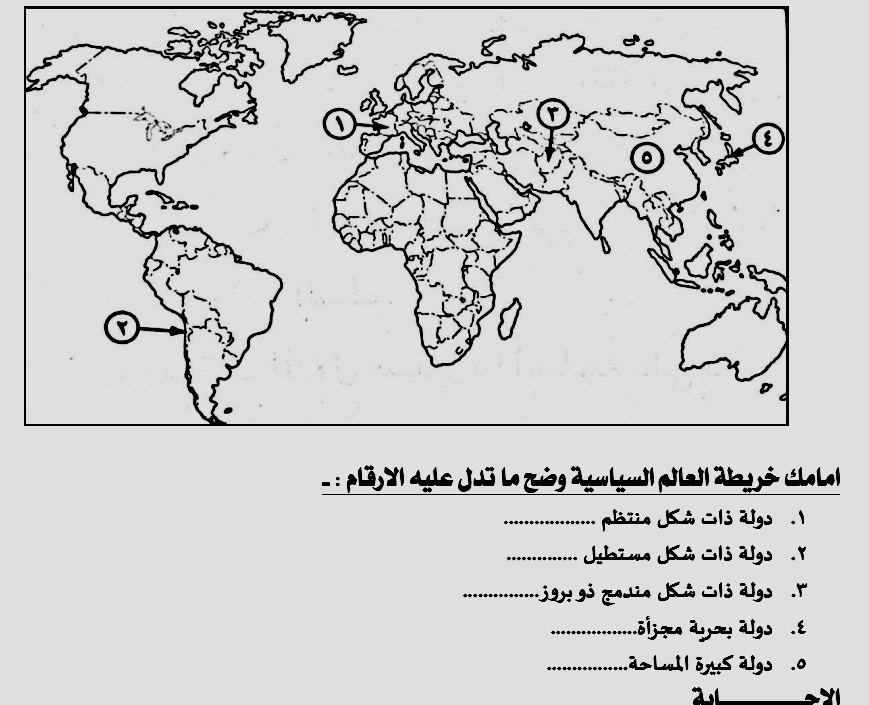 2- حد سياسى طبيعى 3- دولة ذات شكل مندمج ذو بروز 4- دولة بحرية مجزاة5- دولة كبيرة المساحة 1 . يساهم ............ بنحو 10% من التجارة الدولية للطاقة.                                                      ( الفحم - البترول - الغاز الطبيعي - اليورانيوم )2. يعد نهر ....       ... في فرنسا من أمثلة الأنهار المحلية .                                                                                   ( الراين -  الدانوب -  السين -  المسيسبي )3. يفصل مضيق هرمز بين .........                                      ( المغرب و إسبانيا - الصومال و جيبوتي - إيران و عمان - جزيرة سومطرة  و سنغافورة )4. يفصل مضيق ......... بين اليمن من ناحية و الصومال و جيبوتي من ناحية أخرى .                             ( هرمز - باب المندب - ملقا - جبل طارق )5. يفصل مضيق ........ بين المغرب و إسبانيا .                                                                                                       ( هرمز - باب المندب - ملقا - جبل طارق )6. يفصل مضيق ........ بين إيطاليا و تونس .                                                                                                      ( هرمز - باب المندب - جبل طارق - صقلية )7. يساهم ...... بنحو 26% من انتاج الطاقة في العالم .                                                                    ( البترول - الفحم - الغاز الطبيعي - اليورانيوم )8. يساهم كل من ...... و .... بنحو ثلثي انتاج الطاقة في العالم .      ( البترول و الغاز الطبيعي - البترول و الفحم - البترول و اليورانيوم )9. يساهم كل من ...... و...... بنحو نصف التجارة الدولية للطاقة .     ( البترول و الفحم - البترول و الغاز الطبيعي - البترول واليورانيوم )10. تم توقيع معاهدة باريس عام 1856م   و اتفاقية برشلونة عام 1921 م  واتفقا على .... في الأنهار الدولية خاصة في الأجزاء الصالحة منها.( حرية الملاحة - حرية التصدير - توليد الكهرباء - اقتسام المياه )11.يعد نهر .......... من أمثلة الأنهار الدولية.                                                                                                          ( الكونغو - النيل - المسيسبي - السين )1. كان للبترول دوراً واضحاً في مسار الحرب العالمية الثانية .                                                                                                                                                                  (            ) .......................................................................................................................................................................................................................................2. من مشكلات تقسيم المياه النزاع بين ليبيا و تونس عند تحديد الرصيف البحري .                                                                                                              (            ) ............................................................................................................................................................................................................................................3. يدخل الفحم بنسبة كبيرة في التجارة الدولية .                                                                                                                                                                                            (            ) ......................................................................................................................4. الموارد الطبيعية موزعة بشكل منتظم على خريطة العالم .                                                                                                                                                                  (            ) ........................................................................................................................................................................ ....................................................................5. أثرت أزمة الطاقة في العلاقات الدولية في العالم.                                                                                                                                                                                      (            ) ............................................................................................................................................................................................................................................1. النزاع بين تونس و ليبيا على تحديد الرصيف القاري ؟ ............................................................................................................................................................................................................................................2. النزاع على الأنهار الدولية ؟ ............................................................................................................................................................................................................................................3. تعد أزمة الطاقة أزمة بترول في المقام الأول ؟ ............................................................................................................................................................................................................................................1. لعبت مصادر الطاقة دوراً بارزاً في الصراعات الدولية . ............................................................................................................................................................................................................................................2. توجد مؤسسات دولية تهتم بالتعاون الدولي لمواجهة المشكلات الاقتصادية . ............................................................................................................................................................................................................................................1. تعديل الحد البحري بين تونس وليبيا بزاوية 52 درجة ؟ ......................................................................................................................2. وجود الجزر التونسية عند رسم الحد البحري بينها وبين ليبيا ؟ ......................................................................................................................3. تركز معظم انتاج البترول في دول العالم الثالث ؟ ............................................................................................................................................................................................................................................4. تركز الفحم في الدول المتقدمة ؟ ......................................................................................................................تعاون العالم من أجل مواجهة المشكلات الاقتصادية ؟ ......................................................................................................................            ......................................................................................................................أزمة الطاقة و العلاقات الدولية . ......................................................................................................................            ......................................................................................................................الأنهار المحلية ، و الأنهار الدولية 1. وضح أهم الحالات التي تظهر فيها مشكلات المياه بين الدول  ؟ ......................................................................................................................            ......................................................................................................................            ......................................................................................................................2. اكتب ما تدل عليه كل عبارة من العبارات التالية :      1. مؤسسة دولية تأسست لتنظيم القضايا النقدية الدولية.                                                                                                                 (                                                        )2. بنك أنشئ بهدف مساعدة الدول في تمويل استثماراتها .                                                                                                                                (                                                        )           3. جهاز تابع للأمم المتحدة  يهدف إلي تطوير التعاون الدولي .                                                                                                             (                                                        )           4. منظمة دولية تهتم بالتنمية الصناعية في الدول النامية .                                                                                                                (                                                        )           5. منظمة دولية تهدف إلي رفع مستوي التغذية و تحسن كفاءة  الإنتاج و العناية بالريف .                                                  (                                                        ) 1. الأنهار المحلية : .........................................................................................................2. الأنهار الدولية : ........................................................................................................1. تعتبر الأقليات ........ أقل أنواع الأقليات انتشاراً على مستوي العالم .                                                                 ( العرقية - الدينية - القومية - اللغوية )2. توجد أقليات ....... داخل تركيا و إيران .                                                                                                                                    ( صربية - كرواتية - كردية - ألبانية )3. تعد الأقليات الروسية نموذج للأقليات .......                                                                                                                        ( القومية - الدينية - اللغوية - العرقية )4. لا يمثل العرق أو السلالة مشكلة سياسية إلا حينما تظهر مشكلة ..........                                     ( الفقر - المرض - التمييز العنصري - تعدد اللغات )5. يتوقف أثر القلاقل السياسية التي تثيرها الأقلية على ............  ( توزيعهم الجغرافي - حجم الأقلية و قوتها - وطن الأقلية - كل ما سبق  )6. يعد .......... في العالم الجديد أقلية عرقية .                                                                                                          ( الزنوج - البيض - الجنس المغولي - الروس  )7. يعد ............ في جنوب إفريقيا أقلية عرقية .                                                                                   ( البيض القوقازيون - الزنوج- الروس - الهنود الحمر)8. تشهد دول الخليج  العربي هجرة غير شرعية بأعداد غفيرة من ...........                                                                                                                                          ( جنوب شرق أوروبا - جنوب شرق آسيا - جنوب شرق أستراليا - جنوب شرق البرازيل )9. من أمثلة الهجرة غير الشرعية هجرة الأفارقة إلى ..........                                                                                    ( مصر - الاتحاد الأوروبي - المغرب - تونس )1. لا يوجد في الوقت الحالي  شعب  ذو  سلالة نقية .                                                                                                                                                                                           (               ) ......................................................................................................................2. تعد اللغة أهم عناصر تكوين القوميات في العالم .                                                                                                                                                                                         (               ) ......................................................................................................................3. تم تهجير أهالي النوبة بسبب دوافع قومية .                                                                                                                                                                                                     (               ) ......................................................................................................................1. تلجأ بعض الدول للاعتراف بحرية الأقليات في أستخدام لغتها القومية ؟ ......................................................................................................................2. حدوث الهجرة الإجبارية ؟ .....................................................................................................................3. لوطن الأقلية تأثير كبير على الدولة ؟ ......................................................................................................................1. تؤثر الخصائص القومية للأقلية على استقرار الدولة التي تعيش بها . ......................................................................................................................2. تختلف مشكلة التفرقة العنصرية في الولايات المتحدة الأمريكية عن دولة جنوب إفريقيا . .................................................................................................................3. يختلف تأثير الأقلية على الدولة حسب انتشارها أو تركزها الجغرافي . .............................................................................................................4. تهتم الدول و المنظمات بحقوق الأقليات في العالم . ......................................................................................................................5. تطور الهجرة غير الشرعية له انعكاسات سلبية علي المجتمع في مختلف الجوانب ؟ ......................................................................................................................            .....................................................................................................................1. تمركز الأقلية في مكان ما في الدولة ؟ .....................................................................................................................2. تفكك الاتحاد السوفيتي و يوغسلافيا ؟ ................................................................................................................1. كانت الأقلية مركزة جغرافياً في مكان ما في الدولة ؟ .....................................................................................................................2. كانت الأقلية مبعثرة في أنحاء الدولة وسط الأغلبية ؟ ......................................................................................................................3. كانت للأقلية خصائص قومية تميزها عن مجتمع الأغلبية ؟ ......................................................................................................................    4. كان للأقلية وطن على أطراف الدولة ؟ ......................................................................................................................1. وطن الأقلية ، واستقرار الدولة . ......................................................................................................................            .....................................................................................................................2.حجم الأقلية و قوتها الاقتصادية . ......................................................................................................................1. الأقليات : ..............................................................................................................                               ..............................................................................................................2. وطن الأقلية : ..........................................................................................................3. الهجرة الإجبارية ( القسرية ): ...........................................................................................                                                                           .............................................................................................4. الهجرة غير الشرعية : ....................................................................................................1. التكتلات الاقتصادية ظاهرة حديثة ترجع إلى بدايات القرن العشرين خاصة بعد الحرب .......                                                                                                                                                                         ( العراقية الإيرانية - العالمية الأولى - العالمية الثانية - الإلكترونية )2. يطلق على منظمة التجارة الحرة لأمريكا الشمالية والتي تأسست عام 1992م   اسم .........                 ( الفاو - الأوبك - النافتا - اليونسكو )3. يطلق على السوق المشتركة لدول شرق و جنوب إفريقيا و التي تأسست عام 1981م  اسم.....                     ( الكوميسا - أبيك - فرساي - كامب ديفيد )4. معاهدة عقدت 1991م تحول بموجبها السوق الأوروبية إلى الاتحاد الأوروبي .........                                ( النافتا - الكوميسا - جنيف -  ماستريخت )5. تكون مجلس التعاون الخليجي في مايو عام .......                                                                                                                    ( 1982م - 1981م - 1983م - 1984م )6. أعلن عن قيام اتحاد المغرب العربي عام .......                                                                                                                      ( 1989م - 1988م - 1987م - 1999 م )7. يمثل ...... قمة أجهزة الاتحاد الأوروبي .                                 ( المجلس الأوروبي - البرلمان الأوروبي - مجلس الاتحاد الأوروبي - المفوضية الأوروبية )8. اتخد مجلس التعاون لدول الخليج العربي مدينة ........ مقراً له .                                                                              ( الرياض - أبو ظبي - المنامة - الشارقة )9. تعد اللغة ......... هي اللغة السائدة في الاتحاد الأوروبي .                                                                           ( الإنجليزية - الفرنسية - الألمانية - البرتغالية )10. يعد ....... الجهة الرئيسية لاتخاذ  القرار داخل الاتحاد الاوروبي .                                                                                                                                   ( المجلس الأوروبي - البرلمان الأوروبي - مجلس الاتحاد الأوروبي - المفوضية الأوروبية )11. أكثر دول الاتحاد الأوروبي سكاناً ...........                                                                                                                           ( فرنسا - ألمانيا - بريطانيا - مالطة )12. أقل دول الاتحاد الأوروبي سكاناً ...........                                                                                                                                  ( فرنسا - ألمانيا - بريطانيا - مالطة )13. الديانة الرسمية في الاتحاد الأوروبي .............                                                                                         ( المسيحية - الهندوسية - الإسلامية - اليهودية )14. يضم الاتحاد الأوروبي أقلية دينية من ............                                                                                                        ( اليهود - المسلمين - المسيحين - الهندوس )15. يقوم الاتحاد الأوروبي علي ركيزتين هما ............                ( القوة الاقتصادية و السياسية - سيادة القانون و تحقيق الديمقراطية - سيادة الحكومة و تحقيق العدالة - سيادة الدولة و تحقيق التكافؤ )16. التجمع الكبير الذي يضم معظم دول آسيا و المحيط الهادي يسمي .........                                                                       ( منتدي التعاون الاقتصادي - منتدي التعاون السياسي -  الاتحاد الاقتصادي الآسيوي - منتدي التعاون العسكري )17. يضم الاتحاد الأوروبي ..........                                                                                                                           ( 26 دولة - 27 دولة - 28 دولة - 29 دولة )18. يضم مجلس التعاون لدول الخليج العربي .........                                                                                                          ( 4 دول - 5 دول - 6 دول - 7 دول )19. كان يطلق علي مجلس التعاون لدول الخليج العربي قديماً ............                                        ( مجلس التعاون الخليجي - النافتا - الابيك - الفاو )20. أعلن عن قيام مجلس التعاون الخليجى فى مايو عام 1981 م فى مدينة .......... بالإمارات .                           ( أبو ظبي - دبي - العين - الشارقة  )21. يعتمد اقتصاد دول مجلس التعاون لدول الخليج العربى على استثمار....   ( الزراعة - النفط - الصناعة - منتجات الألبان و اللحوم )22. يتميز الاتحاد الأوروبي بتعدد الثقافات و تنوع اللغات حيث يوجد به ....... لغة رسمية .                                                            ( 21 - 22 - 23 - 24 )1, التكامل الاقتصادي بين الدول يقوم بطبيعته على التنوع  لا التشابه .                                                                                                                                                (             ) ......................................................................................................................            ......................................................................................................................2, القوة العسكرية ( المقومات العسكرية ) أساس نجاح و استمرار أى تكتل اقتصادي .                                                                                                                 (             ) ......................................................................................................................            ......................................................................................................................3. تعد المفوضية الأوروبية الجهاز التنفيذي للاتحاد الأوروبي .                                                                                                                                                                      (             ) ......................................................................................................................            ......................................................................................................................4. تقارب المستوي التكنولوجي بين الدول أساس لقيام التكتلات الاقتصادية و استمرارها .                                                                                                       (             ) ......................................................................................................................            .....................................................................................................................5. تتسم دول الاتحاد الأوروبي بوحدة اللغة .                                                                                                                                                                                                              (             ) ......................................................................................................................6. يحدد البرلمان الأوروبي اتجاه و أولويات السياسة العامة للاتحاد الأوروبي .                                                                                                                                        (             ) ......................................................................................................................            ......................................................................................................................7. تعتبر الأمانة العامة الهيئة الإدارية الثابتة لمجلس التعاون لدول الخليج العربي ومقرها مدينة أبو ظبي .                                                                     (             ) ......................................................................................................................            ......................................................................................................................8. يمر تكوين التكتلات الاقتصادية بعدة مراحل .                                                                                                                                                                                                   (             ) ......................................................................................................................            ...................................................................................................................9. تتعدد أهداف التكتلات الاقتصادية .                                                                                                                                                                                                               (             ) .....................................................................................................................10. يجتمع سكان مجلس التعاون لدول الخليج العربي  بخصائص مشتركة زادت من تلاحمهم .                                                                                                    (             ) ......................................................................................................................            ......................................................................................................................هى مجموعة من الترتيبات والاجراءات التى تهدف الى تعزيز حالة أو درجة التكامل الاقتصادى بين مجموعة من الدول.اللغة الرسمية السائدة لدول الاتحاد الاوربى. اضخم الاسوق الاقتصادية الداخلية فى العالم ويتكون من اتحاد 28 دولة .معاهدة تم توقيعها عام 1991م بمقتضاها تحول السوق الاوروبية المشتركة الى الاتحاد الاوروبى.مجموعة من الشروط الاقتصادية و التشريعية والسياسية اصدارها مجلس الاتحادالاوروبى عام 1992م مؤسسة من مؤسسات الاتحاد الاوروبى تعتبر قمة اجهزة الاتحاد وتتكون من رؤساء الدول والحكومات التى يتشكل منها الاتحاد وتضع السياسة العامة للاتحاد . مؤسسة يتم انتخابها من قبل شعوب الدول الاعضاء فى الاتحاد الاوروبى كل خمس سنوات ومهمتها اصدار القوانين والتشريعات فى ضوء مقترحات المقدمة من المفوضية الاوروبية .مؤسسة تعد الجهة الرئيسية لاتخاذ القرار داخل الاتحاد الاوروبى ويتشكل من وزراء الدول الاعضاء ويشارك البرلمان فى مسئولية اصدار قوانين الاتحاد.  مؤسسة تقدم اقتراحات بقوانين الى البرلمان والمجلس الاوروبى وتتكون من 20 عضوا .منطقة التجارة الحرة لامريكا الشمالية.السوق المشتركة لشرق ووجنوب افريقيا.منظمة سياسية واقتصادية اقليمية اعلن عن قيامها فى مايو 1981م فى مدينة ابو ظبى .السلطة العليا لمجلس تعاون دول الخليج ويتكون من رؤساء و ملوك الدول الست ورئاسته
دورية ويعين الامين العام ويتبعه هيئة تسوية المنازعات .الجهاز التنفيذى لمجلس التعاون لدول الخليج ويتكون من وزراء خارجية الدول الاعضاء. الهيئة الادارية المركزية الثابتة للمجلس التعاون لدول الخليج ومقرها الرياض . التكامل الاقتصادى بين الدول يقوم بطبيعته على التشابه والتنوع ؟.............................................................................................................................................................................................................................. المقومات العسكرية تعتبر شرطا لقيام أى تكتل اقتصادى بين الدول ؟............................................................................................................................................................................................................................  بقاء التكتل الاقتصادى ليس مرهونا ببقاء الدول المكونة للتكتل ؟............................................................................................................................................................................................................................  يعد المستوى التكنولوجى من المقومات البشرية لدول التكتل الاقتصادى ............................................................................................................................................................................................................................  تنوع الموارد الاقتصادية الاولية او الطبيعية عامل اساسى لنجاح التكتلات الاقتصادية ............................................................................................................................................................................................................................  تعد الدول هى المكون الاساسى للتكتلات الاقتصادية ............................................................................................................................................................................................................................  يعد تشكيل التكتلات الاقتصادية ظاهرة حديثة ............................................................................................................................................................................................................................  يعد توافر حجم سكانى مناسب شرطا لقيام التكتلات الاقتصادية ............................................................................................................................................................................................................................ يسعى الاتحاد الاوربى بقوة ليكون على رأس الشكل الهرمى للنظام الاقتصادى العالمى ............................................................................................................................................................................................................................يحدد البرلمان الاوربى اتجاه واولويات السياسة العامة للإتحاد.............................................................................................................................................................................................................................. المفوضية الاوربية لها الحق فى تقديم اقترحات بقوانين الى البرلمان والمجلس الاوربى ..............................................................................................................................................................................................................................13- اعتبر الامانة العامة الهيئة الإدارية المركزية الثابتة لمجلس التعاون لدول الخليج العربى ومقرها مدينة أبوظبى ..............................................................................................................................................................................................................................التكتل هو درجة من درجات التكامل الاقتصادى الذى يقوم بين مجموعة من الدول المتجانسة ..................                                                       ( جغرافياً – ثقافياً – اجتماعياً – كل ما سبق )بقاء التكتلات الاقتصادية مرهون ببقاء .............. المشتركة فى التكتل 
                                 ( الامم المتحدة – منظمة التجارة العالمية – الدول – البنك الدولى)تشكيل التكتلات الاقتصادية الى بدايات القرن ..............            ( 17- 18 – 19 – 20)من مراحل تحقيق التكامل الاقتصادى تنسيق السياسات ............                                                             ( الاجتماعية – الثقافية – الدينية – الاقتصادية ) تم التوقيع على منطقة النافتا عام ...............     ( 1991م – 1992م – 1994م – 1981م )من اجراءات تكوين التكتلات الاقتصادية تنسيق السياسات ................                                                ( الاقتصادية – المالية – النقدية – كل ما سبق )من أهم مقومات قيام التكتلات الاقتصادية المقومات .................                                              ( الجغرافية – السياسية – الاجتماعية – الاقتصادية )السوق المشتركة لشرق وجنوب افريقيا يسمى ..................                                                ( النافتا – السوق الاوروبية – الكوميسا – كل ما سبق )المكون الرئيسى للتكتلات الاقتصادية هى ..( رأس المال – التكنولوجيا – الدول – الموارد)تم التوقيع على معاهدة ................. التى بموجبها السوق الاوروبية الى اتحاد اوروبى                                                           ( النافتا – ماسترخيت – باريس - فرنسا).................. هو الجهاز التنفيذى للاتحاد الاوروبى ويشرف على الميزانية             ( المجلس الاوروبى – البرلمان الاوروبى – مجلس الاتحاد الاوروبى – المفوضية )تسود اللغة ............... معظم دول الاتحاد الاوروبى                                                           ( الفرنسية – الانجليزية – الالمانية – الاسبانية ) اللغة المشتركة بين دول التعاون الخليجى هى .............                                                      ( العربية – البرتغالية – الامهرية – الاسبانية )يوجد مقر مجلس التعاون الخليجى فى مدينة .....................                                                         ( ابو ظبى – الكويت – الرياض – البحرين )يتكون ................. من وزراء خارجية الدول الاعضاء فى مجلس التعاون الخليجى                     ( المجلس الاعلى – الامانة العامة – المجلس الوزارى – المفوضية العربية ) قيام التكتلات الاقتصادية. ..................................................................................................................................................................................................................................................تعد شعوب أوروبا أول من ساهمت فى نشأت التكتلات الاقتصادية. ..................................................................................................................................................................................................................................................أهمية التكتلات الاقتصادية................................................................................................................................................................................................................................................... تعد المقومات العسكرية من مقومات نجاح واستمرار التكتل الاقتصادى. .................................................................................................................................................................................................................................................. يعتبر المجلس الأوربى قمة أجهزة الاتحاد الأوربى. .................................................................................................................................................................................................................................................أهمية المفوضية الأوربية للإتحاد الأوربى. .................................................................................................................................................................................................................................................إنشاء مجلس التعاون لدول الخليج العربى. .................................................................................................................................................................................................................................................المقومات العسكرية ليست شرطا لقيام التكتل الاقتصادي..................................................................................................................................................................................................................................................المقومات الاقتصادية اهم مقومات التكتل الاقتصادي.................................................................................................................................................................................................................................................قيام الاتحاد الاوروبي بوضع شروط كوبنهاجن...................................................................................................................................................................................................................................................تنوع المظاهر الطبيعية للاتحاد الاوروبي...................................................................................................................................................................................................................................................يسعي الاتحاد الاوروبي ان يكون علي قمة الهرم الاقتصادي العالمي...................................................................................................................................................................................................................................................يقوم التكتل الاقتصادي علي التنوع والاختلاف..................................................................................................................................................................................................................................................بقاء التكتلات الاقتصادية مشروط ببقاء الإرادة لدول التكتل ..................................................................................................................................................................................................................................................اختلاف الموارد الاقتصادية للدول حافزا لقيام التكامل الاقتصادي ...................................................................................................................................................................................................................................................لابد من وجود قوة عسكرية لضمان استمرار التكتلات الاقتصادية ...................................................................................................................................................................................................................................................اندماج الدول فى تكتل اقتصادي من ضروريات العصر الحالي . ..................................................................................................................................................................................................................................................تتعدد مقومات قيام التكتلات الاقتصادية ...................................................................................................................................................................................................................................................أهمية المقومات البشرية والتكنولوجية فى قيام التكتلات الاقتصادية ..................................................................................................................................................................................................................................................أهمية المقومات الاقتصادية لدول التكتل..................................................................................................................................................................................................................................................أهمية تشابه العادات والتقاليد لدول التكتل...................................................................................................................................................................................................................................................أهمية المستوى التكنولوجى لدول التكتل..........................................................................................................................................................................................................................................................اهمية وجود حجم سكانى مناسب في الدول التي يضمها التكتل الاقتصادي ..........................................................................................................................................................................................................................................................أهمية المجلس الاعلى لدول الخليج..........................................................................................................................................................................................................................................................أهمية المجلس الوزارى والامانه العامة لمجلس التعاون..........................................................................................................................................................................................................................................................س7 ما النتائج المترتبة على :   اتساع حجم السكان بالنسبة للدول أعضاء التكتلات الاقتصادية ......................................................................................................................................................................................................................................................... التكامل الذى تسعى إليه التكتلات الاقتصادية .........................................................................................................................................................................................................................................................عدم التماثل بين الدول فى طبيعة أنظمتها السياسية بالنسبة للتكتلات الاقتصادية ......................................................................................................................................................................................................................................................... إزالة الحواجز الجمركية وتخفيض تكاليف الانتاج داخل التكتلات الاقتصادية.........................................................................................................................................................................................................................................................ظهور التكتلات الاقتصادية..........................................................................................................................................................................................................................................................ظهور الاتحاد الاوروبى على الخريطة الاقتصادية العالمية..........................................................................................................................................................................................................................................................اثر الحرب العالمية الثانية على العلاقات الاقتصادية الاوروبية..........................................................................................................................................................................................................................................................س8 برهن على صحة العبارات الاتية:توجد العديد من الأجراءات لتحقيق التكامل الاقتصادى بين الدول.......................................................................................................................................................................................................................................................... تكوين التكتلات الاقتصادية يمر بعدة مراحل. .........................................................................................................................................................................................................................................................للاتحاد الأوربى عدة أهداف. .........................................................................................................................................................................................................................................................يتمتع سكان دول مجلس التعاون بخصائص مشتركة.......................................................................................................................................................................................................................................................... وضعت لمجلس التعاون لدول الخليج العربى أهداف أساسية لكى يؤدى دوره. .........................................................................................................................................................................................................................................................حددت معاهدة كوبنهاجن معايير الانضمام الي الاتحاد الأوربي..........................................................................................................................................................................................................................................................يشتهر الاتحاد الأوربي ببيئة طبيعية ساحرة..........................................................................................................................................................................................................................................................الاتحاد الأوربي ليس مجرد تكتل اقتصادي عادي بل فريدا من نوعه..........................................................................................................................................................................................................................................................وجود قيود تقيد انضمام الدول الى الاتحاد الأوربي.......................................................................................................................................................................................................................................................... تعدد خصائص التكتلات الاقتصادية.......................................................................................................................................................................................................................................................... ارتباط التكتل ببقاء دوله.......................................................................................................................................................................................................................................................... تعتبر التكتلات الاقتصاديه اهم متغيرات الخريطه السياسيه العالمي..........................................................................................................................................................................................................................................................  تعتبر التكتلات الاقتصادية من أهم المستجدات على الساحة العالمية منذ النصف الثانى من القرن العشرين خاصة منذ انتهاء " الحرب الباردة " ..........................................................................................................................................................................................................................................................للتكتلات الاقتصادية أثر على الساحة العالمية والاقليمية..........................................................................................................................................................................................................................................................لمجلس التعاون الخليجى انشطة وانجازات..........................................................................................................................................................................................................................................................أهمية السلطة السياسية للتكتلات الاقتصادية..........................................................................................................................................................................................................................................................العامل الجغرافى هو أساس التكتلات الاقتصادية..........................................................................................................................................................................................................................................................أهمية حجم السكان للتكتلات الاقتصادية..........................................................................................................................................................................................................................................................البنية الاساسية شريان التكتلات الاقتصادية.........................................................................................................................................................................................................................................................أهمية القوى العسكرية للتكتلات الاقتصادية..........................................................................................................................................................................................................................................................س9ما العلاقة بين  : التكتلات الاقتصادية والولايات المتحدة..........................................................................................................................................................................................................................................................البرلمان الأوروبي والمجلس الأوروبي. .........................................................................................................................................................................................................................................................البرلمان الأوروبي والمفوضية الأوروبية..........................................................................................................................................................................................................................................................الحجم السكاني والتكتلات الاقتصادية..........................................................................................................................................................................................................................................................المقومات الطبيعيه والتكتلات الاقتصادية. ............................................................................................................................. المقومات البشريه والتكتلات الاقتصادية..........................................................................................................................................................................................................................................................1. مؤسسات الاتحاد الأوروبي .2. مؤسسات مجلس التعاون لدول الخليج العربي .3. الاتحاد الأوروبي ، ومجلس التعاون لدول الخليج العربي من حيث الملامح الجغرافية     ( الخصائص الطبيعية و البشرية ) .1. كل مما يلي من الأحلاف التي تم حلها ماعدا .....     ( حلف وراسو - الحلف المركزي - حلف جنوب شرق آسيا - حلف شمال الأطلسى )  2. لم توقع .... على ميثاق حلف وارسو  ولكنها تعهدت بدعم الأعضاء في الحلف .                         ( رومانيا - الاتحاد السوفيتي - الصين - ألبانيا )                                                                                                                                                                         3. من مجهودات حلف الناتو تدخله للتخفيف من آثار الزلزال الذي ضرب ... عام 2006م .                           ( البوسنة - مقدونيا - باكستان - العراق )4. من مجهودات حلف الناتو تدخله لإغاثة المتضررين من إعصار كاترينا الذي إجتاح ....... عام 2006 م  .                                                                                                                                                                                                                           ( الولايات المتحدة -  كندا -  فرنسا -  ألمانيا )5. تعد مدينة .......... مقر حلف شمال الأطلسي .                                                                                                                       ( بانكوك- بغداد - وارسو - بروكسل )6. أنشئ حلف الناتو بموجب ميثاق تم توقيعه فى إبريل عام 1949 م في ...........                                           ( لندن - باريس - نيويورك - واشنطن )7. أعلنت دولة ......... حل حلف وارسو رسمياً .                                                                                                                  ( روسيا - المانيا الشرقية - المجر - بولندا )8. تم توقيع ميثاق حلف وراسو عام 1955م تحت اسم معاهدة الصداقة و التعاون و المساعدة المتبادلة فى مدينة وراسو عاصمة .............                                                                                                                                                                                                                          ( بلغاريا - بولندا - ألبانيا - المجر )9. انسحبت دولة ........  من حلف وارسو عام 1968م  .                                                                                                    ( رومانيا - بلغاريا - بولندا - ألبانيا )1. أدى أضعاف حلف شمال الأطلنطي إلي إضعاف هيئة الأمم المتحدة .                                                                                                                                        (           ) ......................................................................................................................            ......................................................................................................................2. سياسية جوربا تشوف نجحت في  إيجاد نظام أكثر تطوراً / نجحت سياسة جوربا تشوف في تطوير النظم السياسية و الاقتصادية في الاتحاد السوفيتي. (           ) ..........................................................................................................               ....................................................................................................................3. لحلف شمال الأطلسي عدة مجهودات في حفظ السلام العالمي .                                                                                                                                                          (           ) ......................................................................................................................            ......................................................................................................................4. أعلنت روسيا في عام 1991م حل حلف وراسو رسمياً .                                                                                                                                                                           (           ) ......................................................................................................................            .....................................................................................................................س3: اكتب ما  تشير اليه الآتية: اتفاق رسمى تتعهد بموجبه جوعة من الدول بان تتعاون فيما بينها فى مجال الاستخدام المشترك لقدرتها العسكرية ضد دولة او مجموعة دول (                     ) حلف تاسس فى مايو عام 1955م لمواجهة تهديدات اعضاء حلف شمال الاطلسي(                )مدينة اوروبية بها مقر حلف الشمال الاطلسى ( الناتو).(                  )مدينة تم توقيع فيها ميثاق حلف وارسو. (                )س4 دلل على صحة أو خطأ العبارات الاتية: الاحلاف العسكرية ظاهرة حديثة.................................................................................................................................حلف وارسو قاصر على الدول الاعضاء..................................................................................................................................يضم حلف الناتو دول غرب اوروبا والولايات المتحدة.................................................................................................................................. أعلنت روسيا فى عام 1991 حل حلف وارسو رسميا .......................................................................................................................................................................................................................................................... سياسة الرئيس جورباتشوف نجحت فى ايجاد نظام اكثر تطورا ......................................................................................................................................................................................................................................................... يتكون حلف شمال الأطلسى من 12 دولة ثم انضمت الى الحلف تركيا والمانيا الغربية 1954م..........................................................................................................................................................................................................................................................وضع حلف وارسو شروطا للانضمام اليه. ......................................................................................................................................................................................................................................................... تعد زيادة القوة هدفا اساسيا للاحلاف العسكرية..........................................................................................................................................................................................................................................................س5 اختر الاجابة الصحيحة مما بين القوسين:- كل مما يلى من الأحلاف التى تم حلها ما عدا ................           ( حلف وارسو – الحلف المركزى – حلف جنوب شرق آسيا – حلف شمال الاطلسى)لم توقع ............... على ميثاق حلف وارسو ولكنها تعهدت بدعم الاعضاء فى الحلف.                                               ( رومانيا – الاتحاد السوفيتي – الصين – البانيا )تعد مدينة .......... مقر شمال الأطلسي             ( بانكوك- بغداد- برلين – بروكسل  )من نشاطات حلف الناتو تدخله للتخفيف من آثار الزلزال الذى ضرب ...........
                                                          (البوسنة – مقدونيا – باكستان – العراق )أنشئ حلف الناتو بموجب ميثاق تم توقيعه عام 1949م في ...........                                                ( لندن – باريس – نيو يورك – واشنطن  )س6 بم تفسر:  انتشار الاحلاف العسكرية واتساع نطاق الدول المشتركة فيها.......................................................................................................................................................................................................................................................... نشأة حلف شمال الأطلسي ( الناتو).......................................................................................................................................................................................................................................................... نشأة حلف وارسو فى مايو1955م..........................................................................................................................................................................................................................................................انهيار حلف وارسو. .........................................................................................................................................................................................................................................................للاحلاف العسكرية عدة اهداف..........................................................................................................................................................................................................................................................اتجاه زعماء شمال الاطلسى الى اعادة النظر فى استراتيجية الحلف..........................................................................................................................................................................................................................................................س7 ما النتائج المترتبة على :  سياسة الاصلاح التى اتبعها الرئيس جورباتشوف فى الاتحاد السوفيتى..........................................................................................................................................................................................................................................................محاصرة الاتحاد السوفيتى لبرلين 1948م.......................................................................................................................................................................................................................................................3- هدم سور برلين واعلان الوحدة الالمانية عام 1990م....................................................................................................................................................................................................................................................................................................................................................................................................................................................................................................................س8ما العلاقة بين  :- حلف وارسو – حلف الناتو..........................................................................................................................................................................................................................................................اصلاحات جورباتشوف – حلف وارسو.........................................................................................................................................................................................................................................................1. حلف وارسو وحلف شمال الأطلسي من حيث : أسباب تأسيس كل منهما - المقر - الدول الأعضاء .2. التكتلات الاقتصادية و الأحلاف العسكرية من حيث المفهوم - الهدف منها - الأمثلة .1. عقد الملك رمسيس الثالث معاهدة مع خاتو سبل ملك الحيثيين عام 1278 ق.م   .                                                                                                                            (            ) ......................................................................................................................            ......................................................................................................................2. يعد التحكيم أحد الطرق التي اتبعتها الدول لحل النزاعات الدولية .                                                                                                                                                    (            ) ......................................................................................................................3. يؤثر الموقع الاستراتيجي للدولة في وزنها السياسي بين الدول / يعد موقع الدولة أحد العوامل المؤثرة في علاقتها الدولية .                                      (            ) .......................................................................................................................4. قوة الدولة في المجال العسكري تلعب دوراً مؤثراً في علاقتها الدولية .                                                                                                                                                      (            ) .......................................................................................................................5. أصبحت الصين ذات ثقل سياسي و تخشاها القوي الكبري .                                                                                                                                                                          (            ) .......................................................................................................................6. كان من أبرز نتائج الحرب العالمية الأولى إنشاء منظمة عصبة الأمم .                                                                                                                                                    (            ) ...................................................................................................................1. نشأة عصبة الأمم عام 1919 م ؟ ...............................................................................................................2. نشأة الأمم المتحدة عام 1945 م ؟ ..................................................................................................................3. فشل و انهيار عصبة الأمم ؟ ..................................................................................................................4. قيام الملك رمسيس الثاني بعقد معاهدة مع ملك الحيثيين عام 1278 ق. م ؟ ......................................................................................................................1.  ظهرت العلاقات الدولية بين الدول في العصور القديمة . ......................................................................................................................            ......................................................................................................................            .....................................................................................................................2. تشعبت العلاقات الدولية بين دول العالم في الوقت الحالي . ......................................................................................................................            ......................................................................................................................3. أصبحت الصين بفضل حجمها السكاني لاعباً سياسيا على مسرح العلاقات الدولية . ......................................................................................................................            ......................................................................................................................4. هناك عدة طرق و أساليب لحل النزاعات الدولية سلمياً . ......................................................................................................................            .....................................................................................................................5. تتأثر العلاقات الدولية سلباً و ايجاباً بعوامل كثيرة و متنوعة . ......................................................................................................................            ......................................................................................................................  6. رغم الجهود التي تبذلها هيئة الأمم المتحدة إلا أنه يؤخذ عليها عدة اعتبارات . ......................................................................................................................            ......................................................................................................................7. كان لانتشار الحروب أثره في إنشاء المنظمات الدولية . ......................................................................................................................            ......................................................................................................................            ......................................................................................................................8. قوة الدولة في المجال العسكري تلعب دوراً مؤثراً في العلاقات الدولية . ......................................................................................................................            ......................................................................................................................1. العلاقات الدولية ، و الثورة الصناعية . ......................................................................................................................            ................................................................................................................2. العلاقات الدولية ، و مساحة الدولة . ......................................................................................................................            ......................................................................................................................    3. العلاقات الدولية ، و المجال العسكري . ......................................................................................................................            ......................................................................................................................4. الصين  ، و حجم السكان و تأثيره على العلاقات الدولية . ......................................................................................................................            ......................................................................................................................            ......................................................................................................................5. الحروب ، ونشأة المنظمات الدولية . ......................................................................................................................            ................................................................................................................1. عصبة الأمم ، و الأمم المتحدة .2. دور منظمة الأمم المتحدة  في حل بعض المشكلات الدولية من الناحيتين السياسية و الإنسانية .1. العلاقات الدولية : .........................................................................................................                                                 ...................................................................................................2. الحرب : .................................................................................................................                           ..............................................................................................................1. يطلق اسم .......... علي الثورة الصناعية الثالثة .                       ( الثورة العلمية - الثورة الزراعية - الثورة التكنولوجية - الثورة المعلوماتية )2. تم الاتفاق علي ميثاق هيئة الأمم المتحدة في مؤتمر ........ عام 1945م .                            ( سان ريمو - سان فرانسيسكو - واشنطن - باريس )3. من المنظمات التي تدعو للمحافظة على السلم و الأمن الدوليين ............                                                                                                  ( الاتحاد الأوروبي - الأمم المتحدة - مجلس التعاون الخليجي - اتحاد المغرب العربي )4. فقدالعالم التوازن في القوي عقب ..........     ( تكوين حلف الناتو - تكوين حلف وراسو - انهيار الاتحاد السوفيتي - تكوين الاتحاد الأوروبي )5. اتجهت الدول لحل النزاعات الدولية بينها في السلم عن طريق ............   ( التحكيم - المساعي الحميدة - الوساطة - جميع ما سبق )6. المنظمة العالمية التي تم إنشاءها بعدالحرب العالمية الأولي .............      ( اليونيسيف - الأوبك - عصبة الأمم - الأمم المتحدة )7. نشأت منظمة .. بعد نهاية الحرب العالمية الثانية و اتخذت من مدينة نيويورك مقراً لها. ( الفاو - الأوبك -التجارة العالمية - الأمم المتحدة )8. أول من طرح فكرة النظام العالمي الجديد هو الرئيس الأمريكي ........                     ( أبراهام لنكولن - ويلسون - جورج بوش - باراك أوباما )9. ظهر النظام العالمي الجديد للمرة الأولى  في الخطاب السياسي العالمي للرئيس ........                                                                                                                                                                     ( جوربا تشوف - ويلسون - جورج بوش الأب - جورج بوش الأبن )10. تم الإعلان رسمياً عن نهاية الحرب الباردة من خلال الخطاب السياسي العالمي  للرئيس ...........                                                                                                                                                                   ( جوربا تشوف - ويلسون - جورج بوش الأب - جورج بوش الأبن )11. عرف النظام العالمي الجديد وشاع منذ أزمة الخليج عام 1990م من خلال خطاب الرئيس الأمريكي .........                                                                                                                                                               ( أبراهام لنكولن - ويلسون - جورج بوش الأب - جورج بوش الأبن )12. لجأت مصر في حل مشكلة طابا إلى ............                                                         ( التحكيم - المساعي الحميدة - الوساطة - الحرب )13. تعد بعض دول إفريقيا مطمعاً للدول المتقدمة بسبب توفر المواد الخام التي تدخل في الصناعات التكنولوجية مثل ...........                                                ( الخامات المعدنية كاليورانيوم - الخامات المعدنية  كالذهب - مصادر الطاقة كالبترول - الخامات الزراعية كالقطن )14. للنظام العالمي الجديد عدة أهداف معلنة منها ...........                                ( نشر الديمقراطية - نشر الثقافة الغربية - احترام دور عصبة الأمم - احترام حماية الدول المتقدمة للدول النامية )1. أول من طرح فكرة النظام العالمي الجديد هو الرئيس الأمريكي جورج بوش الأب .                                                                                                 (           ) ......................................................................................................................2. يعد سقوط الاتحاد السوفيتي  جرس إنذار للدول النامية .                                                                                 (           ) ......................................................................................................................3. اتجه اهتمام الدول الغربية المتقدمة في ظل النظام العالمي الجديد نحو الدول النامية بدلا من دول أوروبا الشرقية .                    (           ) ......................................................................................................................1. الصراع الراهن في النظام العالمي الجديد حول التكنولوجيا ؟ ......................................................................................................................            ......................................................................................................................            ......................................................................................................................2. أهمية الثورة الصناعية الثالثة ؟ ......................................................................................................................            ......................................................................................................................3. تضاؤل الدور الذي تلعبه حركة عدم الانحياز في العلاقات الدولية ؟ ......................................................................................................................            ......................................................................................................................     4. سقوط و انهيار الاتحاد السوفيتي سابقاً ؟ ......................................................................................................................            ......................................................................................................................1. توجد متغيرات أدت إلي  الإعلان عن ضرورة إقامة نظام عالمي جديد . ......................................................................................................................            ......................................................................................................................            ......................................................................................................................           ......................................................................................................................2. توجد خلفية تاريخية للنظام العالمي الجديد / النظام العالمي الجديد ليس وليد الأحداث السياسية الراهنة . ......................................................................................................................            ......................................................................................................................            ......................................................................................................................           ......................................................................................................................3. يتميز النظام العالمي الجديد  بعدد من الخصائص . ......................................................................................................................            ......................................................................................................................            ......................................................................................................................           ......................................................................................................................            ......................................................................................................................4. هناك العديد من الاهداف المعلنة للنظام العالمي الجديد . ......................................................................................................................            ......................................................................................................................            ......................................................................................................................           ......................................................................................................................1. قيام النظام العالمي الجديد بالنسبة للدول النامية و المتقدمة ؟ ......................................................................................................................            ......................................................................................................................            ......................................................................................................................           ......................................................................................................................            .....................................................................................................................2. سقوط الإتحاد السوفيتي وتفتته إلى عدة دول ؟ ......................................................................................................................            ......................................................................................................................            .....................................................................................................................3. احتكار دول الغرب الرأسمالية للسلاح و المال و التكنولوجيا ؟ ......................................................................................................................            ......................................................................................................................4. تحرير التجارة العالمية في السنوات الاخيرة ؟ ......................................................................................................................            ......................................................................................................................            ......................................................................................................................5. التطورات و التغيرات التي حدثت علي الساحة الدولية في السنوات الاخيرة ؟ ......................................................................................................................            ......................................................................................................................1. أذكر أهم المبادي الحاكمة للعلاقات بين الولايات المتحدة و الاتحاد السوفيتي سابقاً و التي أعلنها جوربا تشوف في خطابه السياسي العالمي ؟ ......................................................................................................................            ......................................................................................................................2. أكتب عن الاثار الإيجابية و السلبية للنظام العالمي الجديد من وجهة نظرك ؟ ......................................................................................................................            ......................................................................................................................            .....................................................................................................................        النظام العالمي الجديد : .......................................................................................................                                                        ......................................................................................................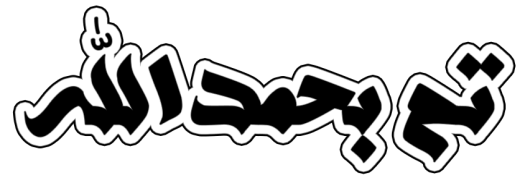 فريق اعداد كتاب التدريبات لمادة الجغرافيا السياسية 2017م .
ا- هانى الشرقاوى ........اعداد وتنسيق واخراج فنى .
2- محمد مجدى ......... اعداد وتنسيق و اخراج فنى .3- محمود حلوانى ....... اعداد وتنسيق واخراج فنى .4-حنان رمضان..........اعداد
5- محمد الصعيدى...... اعداد 
6- ابو عائشة السيسى..... اعداد 
7- عبدالله ابو الفتوح ......اعداد 
8- ابراهيم حامد .........اعداد
9- هند سليم ...............اعداد 
10-عصمت النقيب .......اعداد11-محمود الحلوانى .....اعداد 
  12- سعيد رزق .............اعداد13-عصام البدراوى ..........اعداد 
14-احمد شفيق ................اعداد
15-اسلام هليل اللورد .......اعداد 
16- سيد الخطيب ........اعداد.17-ياسر الغريب  ......اعدادالى اللقاء مع كتاب 100 اسبرطة ...100 نموذج امتحان مجاب عنه سوف يصدر بعد 3 شهور 
ومازال فريق العمل مفتوح لمن يريد الانضمام اليه من خلال ارسال خمسة نماذج مجاب عنها اجابات نموذجية .الجغرافيا السياسيةالجيوبولتيكإسهامات أرسطو فى الجغرافيا السياسيةإسهامات ابن خلدون فى الجغرافيا السياسية  أوجه المقارنةالدولة الوحدوية( المركزية)الدولة الفيدرالية     الدولة الكونفدرالية   المفهومالخصائصأوجه المقارنةالأمةالدولةالمفهومأوجهالاختلاف       الدولة                                          نظامها السياسي و الإداري                الصين               اليابان                فرنسا                 مصر              استراليا             البرازيل                الهند      الاتحاد الأوروبىالاتحاد السوفيتى .   العاصمة                        نوعها                                              الدولة                 روما                لندن             باريس           القاهرة            طوكيوأوجه المقارنةالمناطق المرتفعةالمناطق السهليةالآثار الإيجابيةالآثار السلبيةالأمثلةأوجه المقارنةالمساحة الكبيرة للدولةالمساحة الصغيرة للدولةالآثار الإيجابيةالآثار السلبية            الدولة                                                  شكلها                           مصر                        بلجيكا                        فرنسا            الكونغو الديمقراطية                     أفغانستان                         شيلي                       إيطاليا                        تركيا                     منغوليا                      اليابان                  إندونيسيا     الولايات المتحدة  الأمريكية                       ليسوتوالموقع الفلكىالموقع الجغرافيالدول البحريةالدول الداخليةاو الحبيسةالمواقع المركزية   والهامشيةالمواقع الاستراتيجيةمساحة الدولةالدولة المحتواة (الجيوب)أوجه المقارنةالنظام الرئاسيالنظام البرلمانيالنظام شبه الرئاسيأهم السماتمن أمثلته     النظام السياسي في صورته الاجتماعية    النظام السياسي في صورته المؤسسية (التنظيمية)النظام السياسى فى صورته الاجتماعيةبالنظام السياسى فى صورته المؤسسية أو التنظيميةالفصل بين السلطاتالنظام الانتخابى دولة تمثل امةبولنداالقوة الثانية فى الاقتصادالصيندولة كانت فيدرالية تحولت الى دولة وحدوية مركزيةباكستاندولة كونفدرالية تحولت الى دولة فيدراليةسويسرانموذج لاتحاد الكونفدراليالاتحاد الأوربيدولة مركزية موحدة مثاليةفرنسا* دولة مجزأة بحريةاليابان – الفلبين  - إندونيسياالعاصمة تم اختيارها من اجل الحماية والدفاعانقرةالعاصمة تم اختيارها من اجل السيادة القوميةموسكوعواصم  تاريخيةالقاهرة ــ روما ــ باريس ـ  لندنعاصمة تم اختيارها علي اساس سهولة المواصلاتالخرطوم – نواكشوط – مدريدعاصمة اصطناعيةبرازيليا – كانبراعاصمة مستحدثةطوكيونموذج دولة للعواصم المقسمةهولنداالعواصم الطبيعيةالقاهرة ــ روما ــ باريس ـ  لندنمنطقة قلب ذات أهمية إقتصاديةإقليم البحيرات الخمسمنطقة قلب ذات اهمية دينيةالسعودية "مكة"منطقة قلب ذات تركيز سكانيجنوب أفغانستاندول حبيسة فى افريقياأوغندا – بتسوانا – أثيوبيا –النيجر – تشاددول حبيسة فى اسياافغانستاندولة ذات حجم سكاني كبيرالصين الهنددولة تشرف علي البحر من جهه واحدةسوريا - تشيلي*دولة تشرف علي البحر من جهتينالمغرب – مصر – السعودية – فرنسا*دولة تشرف علي البحر من جميع جهاتها (جزرية)بريطانيا – اليابان – الفلبينأكثر القارات التي تضم دول حبيسةإفريقيا - - اسيادول يجاورها عدد قليل من الدول الاخريالمغرب – الولايات المتحدةدول يجاورها عدد كثير من الدول الاخريالصين – البرازيلدول تحتل المركز الثانى إقتصادياالصيندول الهلال الخارجىبريطانيا  وكندا وامريكا وجنوب إفريقيا وأستراليا والياباندولة ذات موقع مركزيمصردولة ذات موقع هامشينيوزيلانددول استراتيجية تشرف على مضيق جبل طارقالمغرب -اسبابنادول استراتيجية تشرف على مضيق باب المندبجيبوتي -اليمن -الصومالدولة تتميز بالمساحة الكبيرروسيا الاتحاديةدولة تتميز بالمساحة الصغيردولة الفاتيكان*دولة ذات شكل منتظممصر – فرنسا – بلجيكا*دولة ذات شكل مندمج ذو بروزالكنغو – افغانستان*دولة ذات شكل مستطيل من الشمال للجنوب:السويد – النرويج- شيلي – ايطاليا*دولة ذات شكل مستطيل ما الشرق غربتركيا - منغوليادولة بحرية مجزأةاليابان – اندونيسيادولة بحرية برية مجزأةايطاليا*دولة برية مجزاةالولايات المتحدة الامريكية*دولة ذات شكل جيوب (محتواة)ليسوتو – سان مارينوسهل بها اكثر من نصف سكان العالمسهول آسيا الموسميةدولة حققت تكامل بين اقليمها وحققت اكتفاء ذاتيالولايات المتحدة الامريكيةمناطق سياحية للتزلج شتاءجبال الالب في اورباجبال تستخدم السياحة الاصطيافجبال الشامدول عملاقة يزيد سكانها عن مليار مسةالصين والهنددولة قزمية سكانياالبحرين – قبرص – سلطنة برونايدول يقل عدد سكانها عن 100الف نسمةسان مارينو دولة الفاتيكاندول تتعد فيها الادياناثيوبيادولة مازالت اللغة الانجليزية لغة رسمية بهاالهنددولة سمحت للأقليات باستخدام لغتهاالعراق (الاكراد)دولة لم تسمح للأقليات باستخدام لغتهاإيطاليا (( الأقلية النمساوية )دولة تتعدد فيها اللغات ولم تؤثر على تماسكهاسويسرادول يتغلب فيها دين علي اخرالولايات المتحدة*نموذج للنظام الرئاسيالولايات المتحدة*نموذج نظام برلمانىالمملكة المتحدة*نموذج للنظام شبة برلمانىفرنسا*دولة استولت عليها المانيا في الحرب العالمية الثانيةهولندا – بلجيكا*أساس رسم حدود قارة اوربازيادة عدد السكانأوجه المقارنةالتخومالحدود السياسيةالتعريفأوجهالاختلافأوجه المقارنةالحدود الجبليةالحدود النهريةالمميزاتالشكلأوجه المقارنةالحدود الهندسيةالحدود الحضارية ( الأثنوغرافية )التعريفاتأشكالهاالالاالا              أوجه المقارنةالمجلس الأوروبي                البرلمان الأوروبي              مجلس الاتحاد الأوروبي             المفوضية الأوروبية                 يتكون من                       المهام              أوجه المقارنةالم                   المجلس الأعلي     (                             المجلس الوزاري                         (الجهاز التنفيذي )                         الأمانة العامة                 يتكون من            يختص بـ   أوجه المقارنةالاتحاد الأوروبيمجلس التعاون الدول الخليج العربيالخصائصالطبيعيةالخصائصالبشرية   أوجه المقارنةحلــف وراســوحلف شمال الأطلسي ( الناتو )أسبابتأسيسهمقر هالدول الأعضاء   أوجه المقارنةالتكتلات الاقتصاديةالأحلاف العسكريةمفهومهاالهدف منهاالأمثلة   أوجه المقارنةعصبة الأممالأمم المتحـدةنشأتهامقر هاأهدافها                               من الناحية السياسية                              من الناحية الإنسانية